Kapcsolódó anyagok: 2019_07_szolgalat_negy_foeloadas_egyben_ossz_tabor2019_07_szolgalat_megteres_a_szolgalo_lelkuletre_foeloadas_ossz_tabor2019_07_szolgalat_engedelmesseg_es_szolgalat_foeloadas_ossz_tabor2019_07_szolgalat_tisztasag_es_szolgalat_foeloadas_ossz_tabor2019_07_szolgalat_szegenyseg_es_szolgalat_foeloadas_ossz_taborTörzsanyag: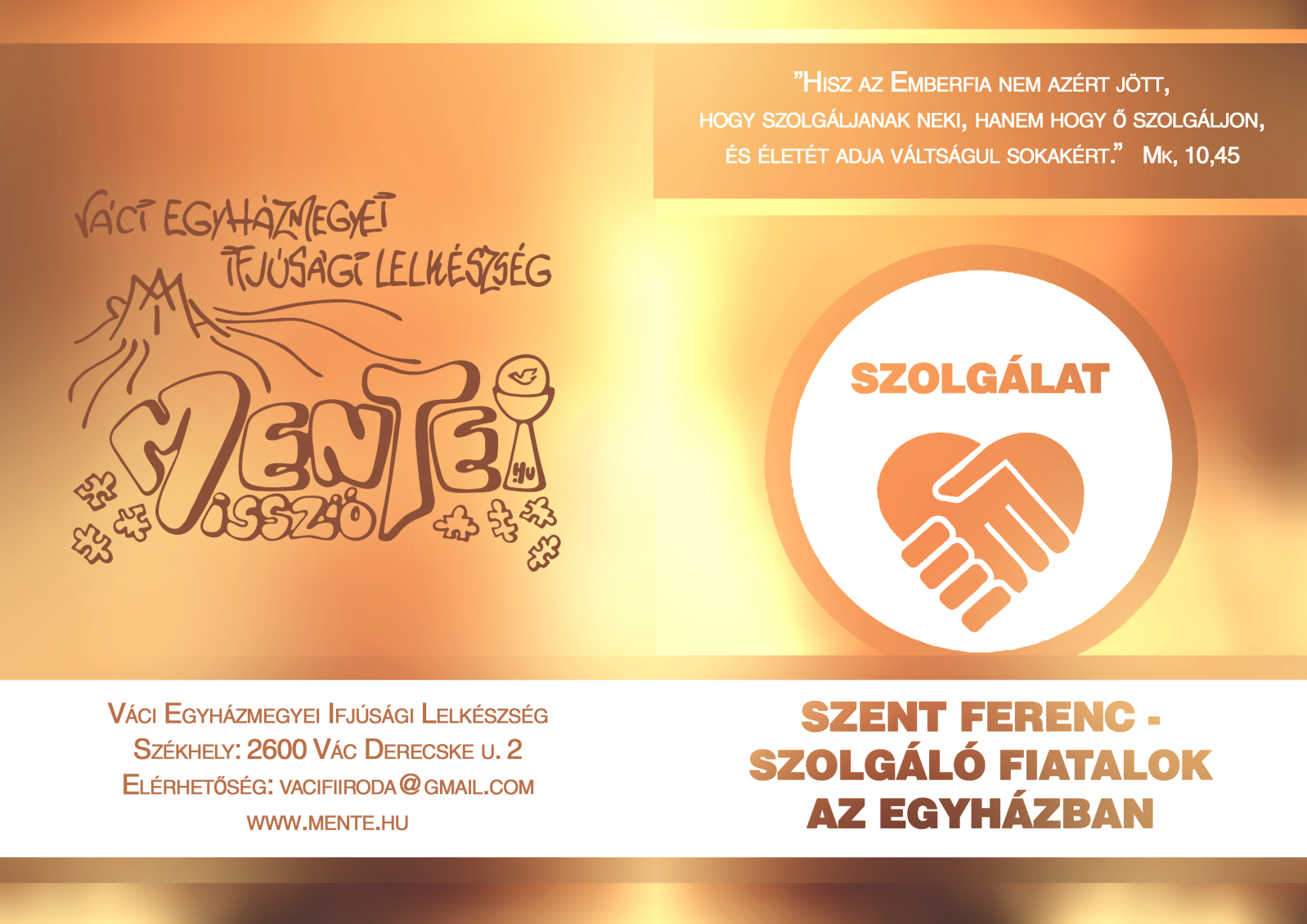 Szolgáló fiatalok az Egyházban Szent Ferenc élete nyomán2019. nyári tábor előadásaiBevezető gondolatokSzent Ferenc élete, a „régiek” emlékeznek, hogy már volt téma egy táborban, ha igaz, éppen tíz évvel ezelőtt. Természetesen nem akarjuk egy az egyben újraélni mindazt, ami akkor volt, az amúgy sem volna lehetséges, azonban ennek a szentnek a példája különösen is mindig aktuális a régiós fiatalok számára. A régiókban elkötelezett szolgálók csoportjának a „kisebb testvéreknek” elnevezése is innen származik. A régióink egyik nagyon szép alap-eleme, hogy nem csupán egy felülről irányított szervezet vagyunk, hanem benne fiatalok szolgálnak fiataloknak. Mindnyájan arra vagyunk meghívva, hogy egyszerre töltekezzünk, de szolgáljunk is abban a közösségben, ahová tartozunk, ahová Isten meghívott. Az idei téma erről a szolgálatról, a szolgálatunk feltételeiről, jellemzőiről fog szólni. Szeretnénk ebben a táborban mindnyájan együtt, kisebb testvérek és résztvevők, táborozók, ki-ki a maga helyén még jobban megérteni, elmélyíteni az igazi szolgálat szellemét, úgy, ahogyan Szent Ferenc is elénk élte, az evangélium tanítása szerint. Mindez egy kicsit folytatása is a tavalyi hivatásokról szóló témánknak, hiszen az a hivatásunk, hogy ne magunknak éljünk, hanem Jézussal mi is odaajándékozzuk az életünket: „Az Emberfia nem azért jött, hogy neki szolgáljanak, hanem, hogy Ő szolgáljon és életét adja sokakért…” (Mk 10,45).A füzetet Dr. Fejérdy Áron, helyettes ifjúsági lelkész állította össze2019Előadás: Megtérés a szolgáló lelkületreAhogyan idei táborunk alap igéjéből is megérthetjük, ahhoz hogy valóban szolgáló, ajándékként élő emberekké váljunk, meg kell változtatnunk alapvető hozzáállásunkat a dolgokhoz, a közösséghez. „Az Emberfia nem azért jött, hogy neki szolgáljanak, hanem, hogy Ő szolgáljon és életét adja sokakért…” (Mk 10,45). Újra és újra meg kell térnünk abból a sajnos mélyen berögzült (áteredő bűn következtében bennünk lévő) sebzettségünkből, önzésünkből, hogy könnyen azt keressük, mások ”kiszolgáljanak minket”. Ez természetesen gyakran nem nyilvánvalóan fogalmazódik meg bennünk, hanem alamuszi módon férkőzik be az életünkbe. Észrevétlenül elkezdjük könnyen azt keresni, ami alapvetően kényelmesebb, amiben jól érezzük magunkat, a mi ízlésünk, kedvünk szerint való, és nehéz tudatosítanunk, hogy a többiektől, a közösségünktől mégiscsak elvárjuk, hogy minket „szolgáljon”, „töltsön”, hogy jól érezzük magunkat benne. Nyilván fontos, hogy örömünket leljük a kapcsolatainkban, közösségeinkben, de ez éppen akkor valósul, meg, amikor nem közvetlen ezt keressük. Követnünk kell az Emberfiát és nem azért jönni, hogy nekünk szolgáljanak, hanem, hogy mi szolgáljunk, és az életünket ajándékozzuk a többieknek.Szent Ferenc élete, megtérése, jól példázza mindezt. Most csak néhány pontot emelnénk ki Ferenc életéből, amely alapja lehet annak, ahogyan bennünk is megújulhasson a szolgáló lelkület.Ajándék vagyok, van mit adnom Szent Ferenc, aki Francesco Bernardone néven született, noha nem a nemesi réteghez tartozott, mégis, apja kereskedőcéhének köszönhetően tehetősebbnek számított. Apja különösen is örült neki, mikor fiatalon „szórta a pénzt”, mert így mindenki láthatja, milyen gazdag a Bernardone család. Az is „gazdagságához” tartozott, hogy iskolát végzett egy olyan korban, amikor még a papok között is sokan írástudatlanok maradtak. A „Táncosok Társaságának” vezetőjeként mindene megvolt ahhoz, hogy a saját kényelmét keresse, „hajszolja a tekintélyt, a gazdagságot, a szerelmet.” Ugyanakkor Isten mindezen adottságával, gazdagságával készíti elő Szent Ferencet és hívja meg az Ő szolgálatára. Ahhoz, hogy megtérjünk és valódi szolgáló módon éljük meg a kapcsolatainkat és így vegyünk részt a közösségeink életében, először nekünk is jó újra tudatosítanunk a gazdagságainkat, adottságainkat. Igazából bármennyire is érezzük magunkat szegénynek, mindnyájan gazdagok vagyunk. Mindenem, amim van, szolgálatra van, ajándékba van. Ha mindent ajándékba kaptam, akkor minden, amim van, és ami vagyok, jó. Ha mindent ajándékba kaptam, saját magamat is, a neveltetésemet, tanulmányaimat, cuccaimat, akkor mindezt nekem is tovább kell ajándékoznom. Miként már tavaly a hivatás témájával kapcsolatban előkerült, jó újra fölfedeznünk, hogy mi mindenben lehetünk ajándék a többiek számára. Néha talán azért nem lépünk át a szolgáló lelkületbe, az ajándékozó jelenlétbe, mert bele se gondolunk, hogy mi is adhatnánk valamit, vagy mert nem gondoljuk magunkat eléggé ajándéknak  Érdemes egy kicsit végiggondolnunk, akár kisebb testvérek vagy „csak” (résztvevő, táborozó) régiós fiatalok vagyunk, hogy mivel lehetnénk ajándékok? Mit tudnánk beletenni a plébániai vagy régiós közösségünkbe, vagy akár az osztályunkba? Azok mellett az emberi adottságok, tulajdonságok, otthonról hozott dolgaink mellett, amik esetleg eszünkbe jutnak, érdemes belegondolnunk abba is, hogy keresztségünk folytán a legnagyobb ajándékot hordozzuk magunkban. Bennünk él a Szentlélek és Jézus jelenlétét adhatjuk egymásnak. Ha nem vagyok jelen, vagy nem a szolgáló, ajándékozó lelkülettel vagyok jelen a közösségemben, a helyemen, akkor úgymond „megrövidítem” a többieket. Valami mintegy hiányozni fog miattam közöttük Jézus jelenlétének gazdagságából. (Természetesen mindig ott nem szabad hiányoznom, ahová éppen Isten küld.) Jó volna tudatában lennünk „szolgai méltóságunknak” és közben annak, hogy nem vagyunk urak, hanem csak „testvérkék, kisebb testvérek”, mint Szent Ferenc.Csak egy valaki ÚrMikor Szent Ferenc huszonhárom éves korában jelentkezett a pápa szolgálatában a hadseregbe, nem jutott messzire, csak Spoleto-ig, ahol a szíve mélyén, megszólította álmában egy hang és rávezette, hogy minden ember szolga, nincsenek urak. Csak egy valaki Úr, és ő minden teremtmény felett áll. Csak ő tarthat igényt szolgálataira.A szolgáló lelkületben való megtérésünkhöz elengedhetetlen, hogy újra egészen az egyetlen Úr szolgálatába álljunk. A világ, amelyben élünk, a környezetünk sokszor nem segít ebben. Előfordulhat, hogy észre se vesszük és mégis olyan dolgokra kezdjük alapozni az életünket, olyan dolgoknak kezdünk szolgálni, amelyek nem teljesen rosszak, de így már nem az egyetlen Úrhoz visznek közelebb. Érdemes ezért újra átgondolnunk, hogy igazából mire alapozzuk az életünket, a döntéseinket, minek szolgálunk, mi van számunkra a középpontban, mi életünk hajtóereje? Egy fiataloknak íródott életvezetésről szóló könyv a következőket sorolja föl, a mai fiatalok életének gyakori középpontjaiként: Először is barát-központúság. Nyilván nagyon jó, ha vannak barátaink, és a baráti körök is örömet okoznak. A barátságok nagyon jók, de nem lehetünk barát-függők, mert az se a barátságunknak, se a közösségünknek és nekünk sem jó. Nem jó a barátságunknak, mert ha nincs egy bizonyos önállóságunk, az egy idő után nagyon fárasztó lesz és hiányozni fog belőle az igazi kölcsönösség. Nem jó a közösségünknek, mert a közösségeink, az, amire Jézus meghívott, az Isten országa, amelyet élhetünk, építhetünk, szolgálhatunk, többről szólnak, mint a barátságok. Nem jó nekünk sem, mert az identitásunknak (annak, hogy kik vagyunk) sokkal mélyebben kell gyökereznie, annál mint, hogy egy baráti körhöz tartozom, vagy, hogy kik lájkolnak a facebookon. Ráadásul a barátok, még ha egész életen át tartó barátságról is van szó, nem lesznek mindig mellettünk, az élet könnyen (fizikailag) távolabbra sodor minket és kevesebbet fogunk találkozni, mint most fiatalként. „Legyen annyi barátod, amennyi jólesik, de ne építsd rájuk az életedet!” Jézus barátsága, az Ő szolgálata egészen biztos pont. Ő az az Úr, aki egészen önmagammá tesz és, ha Őt szolgálom, akkor mindig a helyemen leszek. Jó megkérdezni magunkat, hogy miért járunk közösségbe? Miért szolgálunk kisebb testvérként? Csak a társaság miatt? A barátaim miatt? Ha esetleg nem jönnek, akkor is jönnék, akkor is fontos volna? Ha olyan is van közöttük, aki nem igazán a barátom, akkor is jönnék?Egy másik „függőségünk”, amely az egyetlen Úr helyébe tud férkőzni az a „cuccközpontúság”. Amikor kicsit túl fontossá válik az, hogy milyen autónk, ruhánk, kütyünk, telefonunk, frizuránk, eredményeink, rangjaink, érmeink vannak. „Nincs semmi gond a teljesítménnyel vagy azzal, hogy örüljünk annak, amink van. De az életünket nem építhetjük arra, aminek végeredményben nincsen tartós értéke. A magabiztosságunknak belülről kellene fakadnia, a szívünk legmélyéről, nem pedig kívülről, az általunk birtokolt dolgokból…” Érdemes belegondolnunk, hogy a hétköznapi életünkben, szolgálatainkban mennyit foglalkozunk Jézussal, és mennyit a „cuccainkkal”. Mibe vetjük a reményünket, biztonságunkat? Az egyetlen Úrba vagy a saját technikai eszközeinkbe? Előfordul, hogy papként, közösségvezetőként ügyesen készülünk egy alkalomra, csinálunk profi ppt-t, vagy viszünk jó filmrészletet a kis tanításunkhoz és otthon felejtjük a projektort, vagy pont lefagy a számítógép, elmegy az áram stb. Ilyenkor nehéz, de jó, amikor sikerül békével újratervezni és hinni, hogy Jézus a fontosabb és Ő, ha szeretetben vagyunk, ha valóban Neki szolgálunk, biztosan áthidalja ezeket a hiányokat.Egy harmadik dolog, ami könnyen az Úr helyébe lép a „párkapcsolat-központúság”. A még érlelődés alatt lévő fiatalok, akiknek éppen barátjuk, barátnőjük van, könnyen belecsúsznak ebbe a csapdába, hogy érzelmileg túlzottan a másiktól függenek. Ha valaki a barátját/barátnőjét teszi élete középpontjába, a másikra akar építeni, akkor eléggé labilis lesz az élete. Ahogy a barát-központúság ez is rossz hatással van a közösségre, a párkapcsolatra és a saját életünkre is. Természetes, hogy hat ránk azok öröme vagy bánata, akiket szeretünk, de nem függhetünk a másik hangulatától, vagy attól, hogy éppen hogyan néz ránk, vagy beszélget-e mással is stb. „Ha egy másik emberre építed az életedet, az nem azt mutatja, hogy szereted, csak azt, hogy függsz tőle.” Ahogy egy konkrét párkapcsolatban lehet függni, a barátunktól/barátnőnktől, úgy attól is lehet, hogy éppen nincs barátunk/barátnőnk és ezek mind az igazi szolgáló lelkület, a személyes ajándék-létünk, boldogságunk akadályai is. Az egyetlen Úrra tekintve, Jézus elé állva megkérdezhetjük magunktól, hogy mennyire befolyásolja a másik a Vele való kapcsolatomat? Akadálya-e vagy segítője-e az Úr szolgálatának a barátom/barátnőm? Segít, vagy hátráltat abban, hogy a közösségben, ahol éppen a helyem van, odaajándékozzam magam és igazán jelen legyek?Egy negyedik ilyen az Úrtól félre vivő „függőség” az „iskola/tanulás-központúság”. Egyértelmű, hogy fontosak a tanulmányaink, és felelősek vagyunk azért, hogy a talentumainkat jól kamatoztatjuk-e, kihozzuk-e magunkból mindazt a tanulás terén, amit Isten belénk helyezett. Az is egyértelmű, hogy amíg iskolások, középiskolások, vagy egyetemisták, főiskolások vagyunk, addig az állapotbeli feladataink között eléggé elől szerepel a tanulás. Mégis meg kell értenünk, hogy az értékünk nem a tanulmányi eredményünktől függ. Nem szabad, hogy a tanulmányi átlagok, jegyek, ösztöndíjak és felvételin görcsölés irányítsák az életünket, mert az élet sokkal több ennél. A tanulás igazi helyét az életünkben a mértékletesség erénye, és annak egy sajátos meghosszabbítása a „studiositas” erénye szabályozza. Ahogy minden dologban a tanulásban is a hiány is és a túlzás is ugyanúgy rossz, elvon az egyetlen Úrtól, akit szolgálni szeretnénk. Végig gondolhatjuk, hogyan állunk mi ezen a téren? Tudjuk-e okosan összeegyeztetni a tanulás állapotbeli feladatát mindazzal, amiben a szolgálatunkat, önmagunkat ajándékozhatjuk a családunkban, közösségünkben, az Egyházban? A tanulásunk tényleg az Úrhoz visz-e közelebb, vagy saját görcsös terveink, elvárásaink foglyai vagyunk?Végül pedig még érdemes (óvatosan) megemlíteni a „szülő-központúságot”. Alapvetően nagyon hálásnak kell lennünk a szüleinknek, és fontos, hogy míg gyermekek vagyunk, örömteli engedelmességgel kövessük, amit kérnek. Mégis, ahogy növekszünk egyre inkább mi is felelősek vagyunk önmagunkért az életünkért. Ahogy felnövünk, nem lehet, hogy az irányítsa az életünket, hogy mindenben a szüleink kedvében járjunk. Szent Ferenc életében is eljött az a pont, amikor bátran a saját útjára kellett lépnie, Jézus nyomában, annak ellenére, hogy édesapja nem így akarta. A szakmánk megtalálása, hivatásunk, párunk megtalálása végső soron a mi döntésünk kell, legyen. Egy nagyon nehéz, de szép feladat, hogy a szüleinket mindvégig tisztelve, szeretettel figyelve a vezetésükre, tanácsaikra, véleményükre, mégis lassanként önállóvá váljunk és a lelkiismeretünk szavát követve hozzuk meg döntéseinket. Bizonyos, hogy mindez okos fokozatosságot igényel, és másként van 13-14 éves korunkban (akkor még egyértelműen Isten akarata, hogy szüleink szavát kövessük az alap dolgokban) és másként 18-20 éves korunktól (mikor már nagyobb a saját felelősségünk). Találhatunk még sok egyéb ilyen, igazi szolgálattól elvonó, hamis központot, bálványt, mint például a „sport- vagy hobbi-központúság”, amelyekben ugyancsak nem a dologgal van a baj, hanem azzal, ha az tölti ki, ha arra alapozzuk az életünket. Ezek a hamis központok igazából az én-központúságunkkal függenek össze. Mintha a világ körülöttünk és a problémáink körül forogna. Ahhoz, hogy jó szolgái lehessünk Isten szolgálatában a testvéreinknek ott, ahol éppen a helyünk van, egyre inkább rá kell állnunk az Úr egyedüli szolgálatára. Ha Jézus minden területen az első helyen van az életünkben, akkor biztos, hogy minden kapcsolatunk is szépen a helyére kerül és valóban ajándékok lehetünk egymás számára.A „legkisebbek, a szegények” szolgálata, a Keresztre feszített Jézus kereséseSzent Ferenc megtérésében igen fontos szerepet játszott, mikor a koldusok és leprások között felismerte Jézus jelenlétét. Eleinte „Ferencet is ellenszenv és undor tölti el tőlük. Mégis erőt vett magán – belső indíttatásra – leszállt a lováról, pénzt adott a leprásnak majd kezet csókolt neki. A leprás békecsókot adott neki. A szent belső világa megváltozik: „Ami azelőtt ellenemre volt és keserűnek tűnt, az testem-lelkem számára édes öröm lett.” Később pedig, mikor az apja birtokán lévő San Damiano romos kis templomában imádkozott a kereszt előtt fölismeri: Őt, a megfeszített Jézust kell keresnie. Onnantól „kezdve egész életét meghatározza és átformálja a kereszt. Együtt szenved a világ szenvedésével, azonosul az emberi nyomorral. Naponta elmélkedik a keresztről és a szenvedéstörténetről.”A szolgáló lelkületre való megtérésünk, visszatérésünk fontos vonása számunkra is, hogy megszabaduljunk az előítéleteinktől és bátran forduljunk a „legkisebbek, legszegényebbek” felé, meglátva bennük a megfeszített Jézus arcát. Hiszen Ő maga mondta: „amit egynek a legkisebbek közül tettetek, nekem tettétek”. A közösségeinkben, családunkban, osztályunkban, vagy ahol éppen vagyunk, mindig találkozunk olyan „legkisebbekkel”, pillanatnyilag vagy többnyire peremen lévőkkel, akiket nehéz magunktól szeretnünk, akiknek nem szívesen ajándékozzuk magunkat, szolgálatunkat. Akár külső tulajdonságaik visszataszítóak számunkra, akár a viselkedésükben furcsák, vagy nem jó fejek, vagy egyszerűen csak visszahúzódóak és nehéz odamenni hozzájuk. A szolgáló lelkület, az igazi szeretet nem válogat, hanem mindenkit szeret, mint Isten. Sőt, valahogy különösen is oda kellene fordulnunk azokhoz, akik éppen nehezebb esetek. Biztos, hogy ebben is okosnak kell lennünk, hogy egy-egy közösségi alkalom, kiscsoport ne a nehéz emberek körül forogjon (irgalomból meghallgatjuk és senki más nem jut szóhoz stb.), hanem Jézus körül, de mégis nyitott szívvel oda kell tudnunk lépni, meg kell tudni szólítani az úgymond „koldusokat, leprásokat” és szolgáló szeretettel kell jelen lennünk azok számára is, akik valami miatt nem szimpatikusak. Abban, hogy ezzel megtért szeretettel szolgáljunk, segít, ha kicsit belehelyezkedünk a másik helyzetébe, belegondolunk abba, amit ő él és megpróbáljuk megérteni, megismerni hátterét. Ha ismerem a másik szenvedését, körülményeit, valószínű könnyen elengedem az elsőre meghozott előítéleteimet.Mint Jézus szolgálatában lévő fiatalnak az a feladatunk, hogy kövessük Jézust, aki odaadta az életét értünk. A keresztre feszített Jézust keresve, szeretve a nehéz emberekben és nehéz helyzetekben mi is az új élet, a feltámadás szolgáivá, munkatársaivá válunk. Élő kövek…Mikor Szent Ferenc a San Damiano templomban imádkozott, a keresztet nézve Isten titokzatos hangja azt kérte tőle, hogy „építse újjá Templomát, Egyházát!” Ferenc először a kőből épült Egyházra, a templomra gondolt és két kezével azt kezdi el renoválni, felépíteni. Később azonban ráeszmélt, hogy élő kövekből kell élő templomot, Egyházat, közösséget építenie.Az igazi, szolgáló lelkületben való megtérésünkhöz elengedhetetlen, hogy élő kövekké váljunk és a többieket is segítsük, hogy az Egyház élő építőköveivé legyenek. A kisebb testvéreknek és a régiós fiataloknak különösen is közös céljuk, hogy Egyházmegyénk minden egyes pontján élő, krisztusi közösségek legyenek, szülessenek a fiatalok számára. Fontos megújítanunk a szívünkben újra és újra ezt a célt, ezt a vágyat. Jézus azt mondta magáról, hogy Ő az Út, az Igazság és az Élet. Ő az, aki Szentlelkével élővé tesz bennünket. Akkor leszünk élő építőkövek és akkor lesz élő az „épület”, amelyet szolgálatunkkal, jelenlétünkkel alkotunk, ha Jézus ott van bennünk és közöttünk. Jézus a következőt mondta erről: „Ha ketten közületek egyszerre kérnek valamit a földön, meg fogják kapni mennyei Atyámtól. Ahol ugyanis ketten vagy hárman összejönnek az én nevemben, ott vagyok közöttük.” (Mt 18,20). Ez a jelenlét ugyanúgy valóságos – noha titokzatos – mint Jézus jelenléte az Oltáriszentségben.Tomka Ferenc atya a felnőtt megtérőknek írt hittan-könyvében nagyon jól összefoglalja, hogyan is lesz egy közösség valóban krisztusivá: „Kik jönnek össze Jézus nevében? A keresztények sokszor összejönnek, de „ritkán jönnek össze Jézus nevében” – írja Aranyszájú Szent János.” Már az Ősegyház nagy tanítói azt válaszolják, hogy azok jönnek össze Jézus nevében, akikben Jézus lelkülete él. Akikben él a vágy az Egyház egysége után. Akik egyházi elöljáróikkal teljes egységben akarnak élni. Akik úgy próbálják szeretni mindenekelőtt egymást (és ezt követően minden embert), ahogyan Jézus: „úgy szeressétek egymást, ahogy én szerettelek titeket. Senki sem szeret jobban, mint az, aki életét adja barátaiért” (Jn 15,12-13). Mindebből pedig néhány alapszabály következik, amelyet jól adaptálhatunk saját helyzetünkre, saját közösségi jelenlétünkre akár „sima” régiós fiatalként, akár kisebb testvérként. Mindenekelőtt a vágyunkat kell megújítanunk, hogy mi valóban úgy szeretnénk együtt lenni (akkor is, amikor konkrétan éppen nem vagyunk egy helyen), összejönni, hogy Jézus ott lehessen közöttünk. Ennek szellemében: úgy jövünk a közösségbe, hogya) nem kapni akarunk, hanem adni. „Ha tehát én, az Úr és Mester megmostam lábatokat, nektek is meg kell mosnotok egymás lábát.” (Jn 13,14) A közösség nem szolgáltatás. Nem arra van, hogy, ha nincs jobb dolgom (éppen nincs máshol buli), vagy, ha úgy van kedvem, akkor benézhessek oda és jól érezzem magam. A közösség, olyan, hely, ahol mindenkinek bele kell adnia önmagát. Sok mindent lehet adni, nem csak konkrét szolgálatokat, hanem hűséges jelenlétünket, odafigyelésünket, készségünket, egymást befogadó szeretetünket… b) készek vagyunk lemondani akaratunkról, elképzelésünkről akkor is, ha ez fáj. Mert legfőbb akaratunk az, hogy szeretet legyen közöttünk, Jézus legyen közöttünk. c) készek vagyunk vállalni a szenvedést az egység fenntartásáért. „Bizony, bizony, mondom nektek: ha a búzaszem nem hull a földbe, és nem hal el, egymaga marad, de ha elhal, sok termést hoz.” (Jn 12,24)d) örömmel követjük annak irányítását, akit az egyházi elöljárók a közösség összefogásával megbíztak (legyen az pap, világi vagy fiatal), mert hiszünk abban, hogy megbízatásuk által kegyelmet kapnak, hogy Isten akaratának megfelelően döntsenek, s mert tudjuk, hogy csak vele egyetértésben jöhet lére az az egység, közösség, amelyben Jézus közöttünk lehet. f) A tagok így foglalhatják össze életük törvényét: „az egység több, mint az én okosságom, a szeretet több, mint az én igazságom”. Ha ezzel a nyitott szívvel jövünk és ezzel a szeretet egységén munkálkodó vággyal veszünk részt a közösségünk életében, észrevehetjük, hogy minden megváltozik, és valami olyan lelkület járja át a közösségünket, ami nem pusztán emberi erőlködésből fakad. Minden élővé lesz, mert Jézus fog munkálkodni bennünk és közöttünk, és minden tagot egyre élőbbé tesz és újakat is magához vonz. Igazából minden igazi szolgálatunk lényege az, hogy hozzájáruljunk Jézus jelenlétéhez, hogy megengedjük, hogy Ő munkálkodjon, szolgáljon bennünk, általunk.5) Az evangélium szerint élni.Végül Szent Ferenc a megtérés útján egészen odáig eljutott, hogy már csak az evangélium szerint akart élni. Onnantól kezdve szüntelenül arra törekedett, hogy élete megvalósult Evangélium legyen. Még röviddel halála előtt is ezt mondta: „Testvérek, kezdjünk hozzá, mert eddig még semmit sem tettünk!”Az idei tábor további témáiban, hogy mi is egyre inkább az evangéliumból éljünk az „evangéliumi tanácsokat” fogjuk újra fölfedezni, az engedelmességet, a szegénységet és a tisztaságot különösképpen a szolgáló lelkületünkre vonatkoztatva. Mivel nem csak azzal szolgálunk, amit teszünk, hanem azzal is, akik vagyunk, szeretnénk engedni, hogy a tábori napokban valóban átalakítson bennünket az Evangélium tanítása.Kérdés javaslatok kiscsoporthoz:Mi az én gazdagságom? Mit tudok behozni a közösségembe, osztályomba? Mivel tudok ajándék lenni?A felsorolt vagy más „hamis központok” közül melyik von el engem leginkább Jézustól, az igazi szolgálattól?Konkrétan hogyan állok az egyes „hamis központokkal”: baráti-kör, „cuccok”, párkapcsolat, tanulás, szülő, hobbi stb.?Kik az én „szegényeim, leprásaim” a környezetemben, közöségemben (nyilván nem feltétlen kell konkrétan megnevezni, főleg, ha egy kiscsoportban van velem)? Sikerül-e túltennem magamat és odalépnem azokhoz is, akik nem szimpatikusak?Hogyan, miért járok közösségbe? A krisztusi közösség alapelvei közül melyik nekem a legnehezebb? Melyik megy a legjobban?Előadás: Engedelmesség és szolgálat.Tudjuk, hogy az evangéliumi tanácsok egyáltalán nem csak kifejezetten a szerzetesek, papok számára meghívások Jézus részéről, hanem minden krisztushívő feladata, hogy megélje az életállapotának megfelelő engedelmességet, szegénységet és tisztaságot.Ahhoz, hogy Krisztus követőiként jó szolgái legyünk testvéreinknek, közösségeinknek, olyanok, akik az életüket adják a többiekért, elengedhetetlen, hogy engedelmességben éljünk. Mindnyájan az értünk szolgává lett Jézusnak a szolgái vagyunk, aki értünk szolgává lett, és mindhalálig engedelmessé: „Krisztus engedelmes volt értünk mindhalálig, mégpedig a kereszthalálig” (Fil 2,8). A szolga sajátja, hogy engedelmeskedik. Ha Jézus az Úr mindvégig engedelmes volt, nem lehet az velünk se másképp: „nem nagyobb a szolga uránál” (Jn 15,20). Azonban az engedelmesség sokféle módon érthető, élhető. Van katonai engedelmesség, amikor minden ellenvetés, „gondolkodás” nélkül meg kell tennünk a felettes parancsát. Egyfajta kamikáze engedelmesség. Van érdekből engedelmesség, amikor ki akarjuk érdemelni a másik jóindulatát, vagy valamit el akarunk érni és ezért, megtesszük, amit kér. Van „túlélős” engedelmesség, amikor valaki külsőleg igyekszik valahogy megfelelni, de belülről, csak azon van, hogy valahogy kibírja, túlélje és így nem is igazán veszi komolyan a kérést, hanem csak a látszatra törekszik. Csak annyit tesz meg, amennyit feltétlenül muszáj. Amíg nem látják, mást csinál, ha nézik, úgy csinál, mintha azt tenné, amit kell… Az ilyen szolgálatban az ember belülről a szívéből egyáltalán nem akarja azt, amit az ura, hanem legszívesebben a saját elképzelése szerint cselekedne. Lehet engedelmeskedni félelemből, mert ha nem tesszük meg, amit kérnek, akkor büntetés, vagy valami rossz vár ránk. És lehet úgy is engedelmeskedni, hogy nem engedelmeskedünk, vagy csak akkor, ha az megegyezik azzal, amit mi szeretnénk. Ilyenkor szóban igent mondunk, de többé-kevésbé nyíltan mégis mást teszünk, a saját fejünk után megyünk. Vagy eleve úgy kérdezzük meg a dolgot, hogy közben már sugalljuk a választ, amit várunk…Egyértelmű, hogy az imént felsoroltak közül egyik sem az evangélium szerinti engedelmesség. Jézus mindent, így az engedelmességet is szeretné megújítani és egészen a szeretet alapjára helyezni. Jézusnál az engedelmesség mintegy a szeretet egy szinonimája és a barátság kifejezése. Barátként, istengyermekként engedelmeskedni: kisebb testvérként szolgálni „Ha megteszitek, amit parancsolok nektek, a barátaim vagytok. Nem nevezlek többé szolgának benneteket, mert a szolga nem tudja, mit tesz ura. Barátaimnak mondalak benneteket, mert amit hallottam Atyámtól, azt mind tudtul adtam nektek.” (Jn 15,14-15)Jézus a baráti engedelmességet az Atyával való szeretet-kapcsolatához köti. Az tesz minket Jézus barátaivá, hogy befogadjuk, megértjük mi is a Mennyei Atya akaratát. Ez a szeretetteli, baráti, istengyermeki engedelmesség az, amire meg vagyunk hívva. Jézus egész földi élete ebben az Atya iránti teljes szeretetben, engedelmességben telt. Ő mindenben az Atyát szolgálta és egész lényével az Ő dicsőségét kereste. Az volt az Ő eledele, hogy az Atya akaratát teljesítse. (Jn 4,34)Ahhoz, hogy jól tudjunk kisebb testvérként, régiós fiatalként a saját helyünkön szolgálni másoknak, elengedhetetlen, hogy egészen Isten-központú (teocentrikus), Jézus-központú, Szentlélekre figyelő életet éljünk. Isten akaratát kell nekünk is életünk legfőbb irányadójává, táplálékává tenni. Noha a lelkiismeretünkben mindez a szívünkbe van írva, a mi megsebzett emberségünknek sajnos mégsem olyan könnyű mindez. Az ősbűn nyomát hordozzuk magunkban, a kezdeti engedetlenségét, amikor az ember inkább a saját feje után akart menni, és nem Isten kérését követni (vö. Ter 3,3-6). Farkas Laci atya találóan fogalmaz egy régebbi tábor előadásában: „Ez a „keresztény önmegvalósítás programja” (ti. az Atya akaratának teljesítése egész életünkben), nem kis kihívás, mert saját önző akaratunkról lemondani nehezebb, mint anyagi javainkról.”Engedelmesség és Isten akarataCsak akkor tudjuk barátként, szeretetből engedelmeskedve megtenni az Atya akaratát, ha keressük és fölismerjük azt. Mindez eléggé közel áll a tavalyi hivatással, döntéssel kapcsolatos témáinkhoz.Isten akaratával kapcsolatban az első feladatunk az, hogy megtisztítjuk szívünket attól az elképzeléstől, hogy Isten biztosan mindig valami nagyon nehezet és olyat kér tőlünk, amitől aztán nekünk „rossz lesz”. Vissza kell nyernünk a bizalmunkat és elhinnünk, hogy Isten akarata = Isten szeretete. „Isten akarata a mi kibontakozásunk. […] Isten, a mi szerető Atyánk, jobban ismer minket, mint mi saját magunkat, jobban tudja, hogy mi az, amire szükségünk van ahhoz, hogy boldogok legyünk. Isten gyermekei vagyunk. Hogyan feltételezhetünk olyat Mennyei Apukánkról, hogy olyat akarna, ami nekünk rossz. Ha Isten 800-szor ismételte el a Szentírásban, hogy örüljünk és boldogok legyünk, akkor ezt bizonyára azért tette, mert tényleg ezt kívánja.” Ezért talán az engedelmességünk nulladik lépése az lehetne, hogy folyton törekszünk egyre jobban megismerni Jézust és az Atyát, befogadni kettejük Lelkét. Kellene rendszeresen időt töltenünk az Ő jelenlétükben, imádságban, Szentségimádásban, az Igét olvasva, elmélkedve, hogy az Isten szeretete kimossa belőlünk a bizalmatlanságot. Isten szeretetének vonzása az, amely elindít és segít, hogy ne féljünk keresni és megtenni az Ő akaratát, követni az Ő tervét. Ezzel kapcsolatban jó újra végiggondolni az imaéletünket! Mennyire van jelen Jézus szeretete, barátsága az életemben? Szoktam-e rendszeresen „ingyenesen”, „csak úgy” időt tölteni Vele? A másik lépés az engedelmesség felé, hogy keressük és fölismerjük életünkben, hogy mi is Isten akarata számunkra. Néha elhangzik az az ismerős kérdés, jó szándékú keresztényeknél is, hogy „de hát honnan tudjam, hogy mi Isten akarata”? Általában nem kell túl sokat izzadni, görcsölni azon, hogy rájöjjünk, hogy mit kér, mire hív éppen Isten. Leginkább a jelen pillanat valóságában találjuk meg az Ő akaratát. Ha őszintén figyelünk a lelkiismeretünkre, akkor pontosan megértjük, hogy éppen most mi a feladat. Az is egyértelmű, hogy az állapotbeli feladatainkhoz kötődő dolgok Isten akaratát jelzik számunkra: diákként a tanulás, otthon élve az otthoni feladatokba besegítés, szülőként a gyermekünkért való felelősség, papként a ránk bízottak szolgálata… Maga a valóság is Isten akarata, az, amit éppen meg kell élnem. Ez lehet örömteli dolog és akkor az az engedelmesség, hogy merünk örülni, boldognak lenni, és lehet nehéz, vagy szenvedéssel teli is, akkor pedig az az engedelmesség, hogy szeretettel megéljük, átéljük azt, ami nehéz és amin nem tudunk, nem feladatunk változtatni. „Az is engedelmesség, amikor szeretettel fogadod az élet eseményeit, az embereket és a valóságot, olyannak, amilyenek, anélkül, hogy meg akarnád változtatni. […] Az engedelmesség a valóság szeretete, amikor lázadás és rezignált beletörődés helyett szeretjük az életet, s megtaláljuk benne Istent, s Isten mosolyát vagy könnyeit.”  Ahogyan a szeretet is a jelen pillanathoz kötődik, úgy az engedelmesség és Isten akaratának felismerése is azt feltételezi, hogy minden új helyzetben azt keressük: hogyan tudok most szeretni? Most mire hív Isten? Most mire indít a Szentlélek? Ha valóban készséggel tesszük fel a kérdést, akkor mindig megkapjuk az útmutatást.Azért az is igaz, hogy Isten akarata, noha igazi öröm forrása, gyakran mégis az, ami kicsit nehezebb, amihez kevésbé van kedvünk. Nem azért, mert Isten ki akar szúrni velünk, hanem mert Ő az öröm teljességére hív. Olyan ez, mint a hegymászáskor. A Tátra szép csúcsára is az emelkedős ösvény visz fel és nem a lefele menő... Ez nem azt jelenti, hogy nincs pihenő, szép kilátás, vagy egy-egy lejtő is, de általában felfele érdemes tartanunk, ha a hegy tetejére akarunk jutni.Meg szoktuk kérdezni Istent egy-egy döntésünk előtt? Megbeszéljük vele a hétköznapokban, hogy Ő mit szeretne, merre hívna? Melyik program, melyik szolgálat az Ő terve szerint való és melyik kevésbé? Főleg, amikor két vagy több jó dolog között kell választanunk, olyankor fontos, hogy az Ő hangjára figyeljünk.Isten akaratának felismerésében és teljesítésében nagy segítség a konkrétan emberi kapcsolatokban megélt engedelmesség. Segítség, mert magunktól könnyen bemagyarázzuk magunknak, hogy igazából Isten azt akarja, ami nekünk kényelmesebb és így leragadhatunk a kisebb jónál, megtorpanhatunk az igazi szolgáló lelkületben. Segítség, mert biztonságot ad, hogy biztosan nem a saját fejem után megyek. Nagy öröm tudni, tudatosítani, hogy most tényleg szívből azt teszem, amit kértek, amit rám bíztak és ott vagyok a helyemen. Isten akaratának, vezetésének emberi közvetítése egyrészt valóban nagy segítség és ajándék, ugyanakkor lehet nehéz is, mert nem mindig egészen „tiszta” a közvetítés, nem mindig következetes, nem mindig egészen hiteles az a személy, akinek ilyen módon engedelmességgel tartozunk. Mindez igazi alázatot kér mindkét részről. Alázatot attól, aki engedelmeskedik, hogy ne álljon meg a „felettese” személyénél, gyarlóságainál, hanem higgye, hogy Jézus az, aki belőle, általa szól. Ne kezdje el kimagyarázni, hogy miért nem kell neki engedelmeskednie. Ne magyarázza meg, hogy miért jobb az ő saját megoldása, saját elképzelése, csak hogy ne kelljen azt tenni, amit kértek tőle. Fontos, hogy ne túl könnyen mondjuk, hogy lehetetlent kérnek, vagy olyat, ami ellenkezik a lelkiismeretemmel… A szentek élete ugyanis tele van az engedelmesség csodáival és Isten a mi életünkben is szeretne csodákat tenni. Amikor engedelmeskedünk, ott Isten különösen is teret kap, valami újat hoz létre bennünk, közöttünk, vagy körülöttünk. Természetesen előfordulhat, de azért szerencsére eléggé ritka, hogy egy elöljáró valóban lelkiismeretünkkel súlyosan ellenkező dolgot, vagy kifejezetten bűnös dolgot kér, ilyenkor nyilván nem kell engedelmeskednünk. A felelősünknek való engedelmesség nem veszi el a felelősségünket és a szabadságunkat. Nem szolgalelkűség, és nem is kényelmes önállótlanság, hanem kreatív párbeszéd, amelyben valóban arra figyelek, amit kérnek tőlem és a legjobbat szeretném kihozni a dologból. Az engedelmesség alapja egy belső egység közöttünk, amelyhez valódi alázat kell, és amelyet a Szentlélek hoz létre. A talentumokról szóló példabeszédben nem az volt a szolgák feladata, hogy elássák, pusztán megőrizzék, amit kaptak, hanem, hogy uruk szellemében járjanak el, úgy cselekedjenek, ahogy helyükben uruk tenne és bátran befektessék, amit rájuk bíztak (Mt 25,14-30). Valóban az igazi szolgák nem szolgaian nézik csak uruk érdekét, hanem szívből, barátként, az atya gyermekeiként, tudva, hogy övék is, ami uruké. Régiós fiatalként, kisebb testvérként érdemes végiggondolnunk az engedelmességi relációinkat. Én most, ebben az életszakaszomban kire vagyok rábízva? Kinek, hogyan tartozom engedelmességgel: elöljárónak, szüleimnek, tanáraimnak, lelkivezetőmnek, lelkiatyámnak, felelősömnek? Mennyire figyelek rájuk? Engedem magamat alakítani, vezetni? Van lelkivezetőm, keresem őt rendszeresen? Isten akaratának közvetítése alázatot kér attól is, akire mások vezetését bízták. Ez az alázat egyrészt törékenységének, gyarlóságának tudatosításában áll – mindig tudja, hogy Ő is csak szolga és az Úrnak tartozik felelősséggel – másrészt pedig alakuló-készség, tanulékonyság jellemzi. Úgy igyekszik Isten akaratát közvetíteni, hogy közben mégis nyitott azokra a konkrét megoldásokra, amelyek a rábízottak szívéből jönnek. Erre még visszatérünk az utolsó pontban az engedelmesség közösségi, „szinodális” vonása kapcsán.A magunk helyén akkor válunk megbízható, jó szolgálókká, vezetőkké, ha mindenben az engedelmesség útját igyekezzük járni. Mindenben, amiben Isten akaratát teszem, már a közösséget, a többieket szolgálom. Amikor otthon szeretettel megírom a házimat, beadandómat és becsülettel készülök a vizsgámra, ezzel az engedelmességemmel is a közösséget szolgálom, pedig esetleg nem is tudja, nem is látja senki. Nem lehetnék úgy jó Kisebb Testvér, szolgálatra kész fiatal, hogy csak amikor régiós programon vagyok, olyankor keresem Isten útjait, amúgy a hétköznapi életben pedig nem igazán foglalkozom vele. Azzal is szolgálok, aki vagyok nem csak azzal, amit teszek. Mindenhova azt viszem, aki a hétköznapokban is vagyok. Ez igaz nem csak a régiós programokra, hanem az osztályomra, a családomra, baráti körömre is. Kellene, hogy látszódjék rajtam, hogy én a Mennyei Atya engedelmes gyermeke vagyok. Ha ez egyáltalán nem látszódik, akkor elszalasztom az egyik legfontosabb szolgálatomat, hogy az evangélium tanúja legyek. Igyekeznünk kell hiteles közvetítőkké válni, hogy Isten szeretetét, vonzását, akaratát közvetítsük azoknak, akiket valamilyen módon ránk bíztak. Amennyiben én egészen átadom az életemet Isten vezetésének, annyiban tudok az Ő eszköze lenni, hogy másokat vezessek. Mindemellett nagy biztonságot adhat annak tudata, hogy minden gyarlóságunk ellenére is működik az „elöljárói” kegyelem azok felé, akik ránk vannak bízva. Valaki így fogalmazta ezt meg: nem kell tökéletes elöljárónak lenni, vagy tökéletes szülőnek, tökéletes vezetőnek, hanem elegendő, ha „elég jó” vezető, elöljáró, szülő vagyok ahhoz, hogy Isten munkálkodhasson általam. Ez az „elég jó” az alázatosságunkat jelentheti, és azt, hogy csak a szeretet tökéletessége igazán fontos számunkra.Engedelmesség és szabadság: szabadon szolgálniAz eddig elmondottakból egyértelmű, hogy az igazi baráti és így a helyes „kisebb testvéri”, keresztény engedelmesség csak igazi szabadságon alapulhat. Jézus legnagyobb szeretetének tette szabad engedelmesség volt: „Senki sem veszi el tőlem az életem, hanem magam adom oda, mert hatalmam van arra, hogy odaadjam, s hatalmam van arra, hogy visszavegyem” (Jn 10,18). „Jézus még halálában is tökéletesen szabad maradt: szeretetteljes beleegyezése révén az élet elvétele az élet odaadásává vált. Szabadságunk mindig rendelkezik azzal a csodálatos hatalommal, hogy ha valamit elvesznek tőlünk (az élet, az események, embertársaink), azt felajánlássá alakíthatjuk. A végzetből szabad döntés lesz, az erőszakból szeretet, a veszteségből termékenység. Szabadsága révén az embernek nincs ugyan hatalma maga körül mindent megváltoztatni, szabadságában áll viszont, hogy értelmet adjon mindennek, annak is, aminek eredendően nincs értelme. […] Az engedelmesség tehát a lehető legnagyobb szabadságot jelenti, ugyanis döntést feltételez, szabadságunk kifejeződését: azért engedelmeskedünk, mert ezt választottuk, nem törvényeket teljesítünk vagy kényszerű, terhes kötelességeket, hanem szeretetkapcsolatunkat éljük meg benne az Úrral.” Ezt kellene nekünk is gyakorolnunk a legkisebb tettekben is. Hogy semmit se kényszeredetten, semmit se csak kötelességből, semmit se csak túlélésből tegyünk. kisebb testvérként, régiós fiatalként érdemes végiggondolnunk, hogy mennyire szabadon végezzük a feladatainkat, szolgálatainkat. Ha kérnek tőlünk valamit, szoktunk-e morogni, duzzogni? Amikor valamit csak úgy „túl akarunk élni”, gondolunk-e arra, hogy ez is a szolgálat (felajánlás), szeretet lehetősége? Akkor vagyunk igazán szabadok, akkor tudunk igazán barátként szolgálni, ha mindig, minden körülmények között készek vagyunk szeretni, szeretetből még az életünket is odaadni.A szabad, igazi, baráti engedelmességnek még két következményére, vonására szeretnénk röviden kitérni. Engedelmesség és öröm: örömmel szolgálniAki szabadon, szeretetből szolgál, az örömét fogja lelni a szolgálatában. Az eddigi táborokban talán már többször előkerült rövidítés a SZÖSZ, mindig újra aktuális. Szabadon, örömmel szeretettel. Az engedelmesség, ha szabadon, tesszük, szeretetből, mindig öröm, mert kapcsolat Istennel, Jézussal. Amikor engedelmes vagyok és így szolgálok, mindig a helyemen vagyok és közvetlenül is Jézussal lehetek, aki szeret, és akit szeretek. Ha nem vagyok az igazi, szabad engedelmességben az olyan, mint egy elszalasztott találka, és az mindig szomorú. A szabad engedelmesség: megszabadít a kötelességszerű élettől. Az öröm egyik feltétele éppen az, hogy bátran, mindig újra „igent” mondjunk arra, amiben Jézus éppen találkozni akar velünk. Amikor szabadon, szeretettel Isten akaratát tesszük, olyankor az öröm forrásából meríthetünk. Így nem csak mi leszünk boldogok, hanem ennek az örömnek leszünk a hordozói. Az egyik legnagyobb szolgálat, amit a többieknek tehetünk, az, hogy örömteli emberek vagyunk. Ez a belső szabadságból fakadó öröm, több, mint optimizmus, és nem csupán a fiatalságunk lelkesedése, hanem olyan derű, amely átragyog minden küzdelmen, szenvedésen is.Végül az igazi, szabad engedelmességnek van még egy következménye. Ez teszi lehetővé az igazi egységet, közösséget, a közös szolgálatot.Engedelmesség és közösség („szinodalitás”): együtt szolgálniJézus kezdettől fogva, nem csak külön-külön, egyes embereket hívott meg követésére és az Isten országának szolgálatára, hanem közösségé is formálta az apostolokat. Amikor küldte őket, kettesével küldte, hogy együtt vigyék az ő békéjét, a köztük lévő szeretetet oda, ahol éppen befogadják őket. Feltámadása után is azt akarta Jézus, hogy maradjanak együtt és így várják a megígért Szentlelket, aki majd mindent eszükbe juttat. Ebben az egységben indultak el az apostolok, hogy „a föld végső határáig” hirdessék az evangéliumot minden teremtménynek. Az apostolok maguk is kezdettől fogva munkatársakat, szolgáló társakat hívtak meg maguk mellé és együtt hozták meg a fontos döntéseket. Az Apostolok Cselekedeteiben (ApCsel 15) is jól megfigyelhető, hogy a pogányok megtérése kapcsán felmerülő kérdésekben nem Péter döntött egyedül, hanem alaposan végigbeszélték a dolgokat és közben mindnyájan készek voltak alakítani az elképzelésükön és nyitottak voltak arra, amit a Szentlélek egymáson keresztül tanított nekik. Ezt az eseményt az első apostoli zsinatnak is szoktuk hívni, de akár nevezhetnénk az első püspöki szinódusnak is.Ferenc pápa, a közösségi egyházkép szellemében különösen is igyekszik hangsúlyozni ezt a „szinódusi”, szinodális vezetési, szolgálati formát az Egyházban. A szinódus, szinodális (szün + hodosz) azt jelenti, hogy közösen, együtt járunk egy úton, együtt keressük Isten akaratát és együtt, egységben akarunk szolgálni. Az SZMSZ-ünkben (A Váci Egyházmegyei Ifjúsági Lelkészség Régióinak Szervezeti és Működési Szabályzatában), illetve a Lelkészségi Dokumentumban, ha nem is ezzel a szóval, de ez a fajta közös döntéshozatal, egymás meghallgatásán alapuló működési mód lett megfogalmazva. (V.ö.: SZMSZ 7.3)Ahhoz, hogy mindez jól működjön, mindig tanulnunk kell az igazi párbeszédet, nyitottságot egymás felé. Egy olasz paptól hallott előadásból idézünk néhány pontot, amely ennek az igazi párbeszédnek és így az evangéliumi együtt haladásnak a feltétele:Általában a gondolkodásunkat és így az egymásközti kommunikációnkat egy kettős (bináris) logika jellemzi: vagy egyetértünk, vagy nem, vagy tetszik vagy nem, vagy lájkolunk valamit vagy nem lájkolunk. Ezzel szemben az igazi dialógus (azt kellene mondani „trialogus”), az igazi kapcsolat a szentháromság mintáját követi: nem kettő, hanem három között kell megvalósulnia. Az igazi párbeszédben szükségünk van egy harmadikra, akiben találkozunk. Ezt jól látjuk pl. a házasság szentségében is: az egységük akkor igazi, ha Istenben egyek. Jegyesoktatáson szoktuk mondani, hogy a házasság nem kötélhúzás, hogy egyszer én engedek, egyszer te, és nem is csak kompromisszumok keresése, hanem együtt, egymásra figyelve kell megtalálniuk Isten akaratát.Az igazi párbeszéd mindig az igazság keresésére irányul, nem a gondolataink egymáshoz igazítására csupán. Együtt keressük az igazságot, amely nagyobb nálunk. Több, mint az én igazam, vagy a másiké, még ha egyikünk éppen adott esetben közelebb is lehet az igazsághoz mint a másik.Az igazi párbeszéd személyek közti találkozás, nem csak gondolatok, elméletek között. Ezért a dialógusban egészen önmagunkat kell adnunk: csendünkkel, testi jelenlétünkkel is kommunikálunk. Nem egy gondolatot, hanem önmagunkat meséljük el, azt, hogy hogyan élnek bennünk a gondolatok. Egzisztenciális, tapasztalati módon kell beszélnünk, konkrétan és nem teóriákban.A dialógusban fontosabb a személy hitelessége, mint az, hogy mennyire van igazunk. Egy megbeszélésen különösen is szolgálunk azzal, akik vagyunk és ahogy jelen vagyunk (hogy mennyire sikerül Istenben élnünk) és nem csak azzal, amit tudunk, tapasztaltunk vagy olvastunk. A párbeszédben való hitelességünk azt jelenti, hogy érdek, elvárás nélküli és erős a szeretetünk. Konkrétan ez azt jelenti, amit az első előadásban megfogalmaztunk a krisztusi közösséggel kapcsolatban. Nem azért megyek, hogy az igazamat képviseljem, nem akarok semmit a másikra erőltetni, hanem csak azért megyek, hogy szeressek, a másikat befogadjam, önmagamat ajándékozzam.A dialógus odafigyelő, befogadó meghallgatást kíván. Kölcsönösen kell tudnunk meghallgatni egymást és együtt hallgatni a Szentlelket. A meghallgatás nem csendben levés csupán, hanem az, hogy teret adok a másiknak a szívemben, az értelmemben. Ehhez ki kell üresíteni a szívemet (kenózis), félre kell tennem magamat és minden ítélet nélkül előzetes bizalmat kell adjak a másiknak. Ez a meghallgató figyelem azt is jelenti, hogy igyekszem megérteni és lefordítani magamnak, amit  a másik valóban mondani akar és nem ragadok le pusztán a szavainál. Ez bölcsességet is kíván és ismernünk kell a másik érzéseit is.A dialógus olyan út, amit a férfi és a nő együtt járnak. A nők talán alapvetően nyitottabbak a dialógusra, nagylelkű befogadásra ezért nagy ajándék, ha közösen férfiak és nők együtt tudnak figyelni a Szentlélekre.Az igazi párbeszédhez komoly akarat kell, mert nem mindig könnyű. Nem szabad megállnunk a nehézségeknél. Szeretnünk kell az igazságot annyira, hogy tovább keressük, folytatjuk az együtt haladást, akkor is, amikor nehéz.Az igazi párbeszédben elfogadjuk a másik negatív oldalát és megtanuljuk a pozitív oldalát hangsúlyozni, értékelni.Ahhoz, hogy működjön a párbeszéd, együtt kell megalkotnunk, tisztáznunk, megtalálnunk a szavak jelentését, hogy az adott szón a másik is ugyanazt értse.A Párbeszédhez a „szinodális” stílushoz hozzátartozik a kölcsönösség, a szeretet kölcsönössége.Ha igazi párbeszédben vagyunk, az mindig újdonságot, meglepetést hoz. Érdemes úgy hozzáállni egy-egy témához, hogy még nem tudjuk pontosan mire fogunk kilyukadni. A párbeszédben a Lélek újdonsága be tud jönni abba a térbe, amelyet egymásnak adunk és így Ő vezet majd minket. Mindez nemcsak a nagyobb, közösségi döntésekre igaz, hanem minden egyéb döntésünkre, amelyekkel Isten akaratát keressük és az Ő útjain akarunk járni. Isten mindnyájunkat egymás szolgálatára hívott meg és többféle módon is összekötött minket egymással. Ahhoz, hogy igazi kapcsolatban lehessünk Istennel nagy ajándék és kegyelem a kölcsönös engedelmesség. Amikor egyedül értelmezzük csupán Isten jelzéseit és azt mondjuk „Isten ezt meg azt mondta nekem”, az még könnyen veszélyes lehet, hogy saját magunk feje után megyünk. Jó nekünk, mert mi, mentések, abban a bizonyosságban szolgálhatunk, hogy a testvéreinken keresztül Isten szól hozzánk. Érdemes végiggondolnunk, hogy mi hogy állunk ezzel a közös úton levéssel? Tudok-e nyitott, kiüresedett szívvel figyelni a többiekre egy-egy megbeszélésen? El tudom-e engedni a saját ötletemet, hogy valami több valósulhasson meg, mint az én tervem? Beleteszem-e a saját ötletemet bátran a témába? Merek-e kezdeményezni? Tudok-e hallgatni? Tudok-e figyelni? Szabad vagyok-e az ötleteimtől? Milyen vagyok az együttműködésben? Vezetőként is tanulékony vagyok-e?Kérdés javaslatok a kiscsoportos beszélgetésre:1. Mennyire van jelen Jézus szeretete, barátsága az életemben? Szoktam-e rendszeresen „ingyenesen”, „csak úgy” időt tölteni Vele? 2.  Kinek, hogyan tartozom engedelmességgel: elöljárónak, szüleimnek, tanáraimnak, lelkivezetőmnek, lelkiatyámnak, felelősömnek? Mennyire figyelek rájuk? Engedem magamat alakítani, vezetni? Van lelkivezetőm, keresem őt rendszeresen? 3.  Ha kérnek tőlünk valamit, szoktunk-e morogni, duzzogni? Amikor valamit csak úgy „túl akarunk élni”, gondolunk-e arra, hogy ez is a szolgálat (felajánlás), szeretet lehetősége?4.  Tudok-e nyitott, kiüresedett szívvel figyelni a többiekre egy-egy megbeszélésen? El tudom-e engedni a saját ötletemet, hogy valami több valósulhasson meg, mint az én tervem? Beleteszem-e a saját ötletemet bátran a témába? Merek-e kezdeményezni?5.  Tudok-e hallgatni? Tudok-e figyelni? Szabad vagyok-e az ötleteimtől? Milyen vagyok az együttműködésben? Vezetőként is tanulékony vagyok-e?Előadás: Szegénység és szolgálatEgy fiatalember be szeretne lépni egy kolostorba. A novícius mester kérdezgeti, hogy tényleg komoly-e a döntése, hogy egészen elhagyja a világot:	- Ha lenne három aranyad, odaadnád-e a szegényeknek?	- Tiszta szívből, Atyám.	- És, ha három ezüst pénzed lenne?	- Azt is szívesen.	- És ha lenne három réz pénzed?	- Nem, Atyám, azt nem adnám oda.	- De hát miért? – kérdezi meglepetten a testvér.	- Mert van!Mikor Jézus meghívta a tanítványait, mindegyikük otthagyta mindenét és úgy követte Őt. Péter, András, Jakab, János parton hagyták a bárkájukat a halászhálókkal, Máté pedig a vámasztaltól kelt föl. Jézus nyomában nem volt szükségük semmilyen gazdagságra. Később is, mikor a tanítványait először misszióba küldi Jézus, egyfajta szegénységet kér tőlük: „Ne vigyetek magatokkal erszényt, se tarisznyát, se sarut!” (Lk 10,1-9) Ha végigolvassuk ezt a rész, az derül ki belőle, hogy a tanítványoknak leginkább a testvérükre van szükségük, arra, hogy ne egyedül, hanem kettesével menjenek, és a közöttük lévő békére, Jézus jelenlétére, hogy Őt hordozzák, az Ő szeretetének küldetésében járjanak. Ezt a békét kell tovább adniuk, a többiről az Úr gondoskodik. A szegénység ezek szerint éppen hogy egy többlet, egy lehetőség, hogy valóban Isten tudjon működni bennünk és általunk. A gazdagság pedig, mindaz, ami úgymond biztonságot adna, mintha inkább csak akadályozna ezen az úton, csak hátráltatná mindezt. Világos mindez a „gazdag ifjú” esetéből is, hogy pont az hiányzik neki, amit birtokol. Az hiányzik neki, hogy még nem adta el mindenét: „egy valami hiányzik még neked, menj, add el, amid van…” (Mk 10,21). Mauro Giuseppe Lepori Ciszterci Generális apát így ír ezzel kapcsolatban: „Jézus azt mondja, ahhoz, hogy őt követhessük, úgy kell tennünk, mint az az ember, aki tornyot akar építeni és előbb kiszámolja, vajon van-e elegendő pénze, hogy befejezze. Vagy mint a király, aki mielőtt háborúba megy, átgondolja, hogy a maga tízezer katonájával képes-e szembeszállni az ellenség húszezres seregével (vö. Lk 14,28-32). Mintha Jézus azt kérné tőlünk, hogy számoljuk át, hogy mi mindenünk van, és hányan vagyunk, ahhoz, hogy követhessük őt, az ő Országának építésében és harcában. Jézus azonban rögtön megfordítja a szemléletünket és azt mondja. „Így mindaz, aki közületek nem mond le mindenéről, amije van, nem lehet a tanítványom” (Lk 14,33). Ahhoz, hogy részt vegyünk az Egyház építésében, és „hogy Krisztus Urunknak, az igaz Királynak harcosa legyünk”, miként szent Benedek javasolja nekünk (RB Prol. 3), nem arra vagyunk hivatottak, hogy az erőinket és az anyagi lehetőségeinket számolgassuk, hanem, hogy mindent elhagyjunk. Mert az Egyház Isten műve, Krisztus Teste, amelyet a Szentlélek hat át és éltet, és az Ő Országának győzelme nem a mi győzelmünk, hanem Krisztus győzelme, a megfeszített Királyé, aki szelíd és alázatos szívű, aki a szeretetével győzi le a világot, az életét adva mindenkiért.Szent Ferenc maga is egészen az evangéliumi szegénységnek ebben a lelkületében élt, Jézusnak és tanítványainak nyomába lépve, és ő is így küldte mindenhová társait, a kisebb testvéreket. Mindezekből tehát egyértelmű, hogy nem tudjuk jól megélni mi sem régiós fiatalként és kisebb testvérként a szolgálatunkat, ha nem lépünk be újra és újra az igazi, evangéliumi szegénységbe. A szegénység az egyik legnagyobb kincs, amely segít igazán Jézus erejével szolgálni, és lehetővé teszi, hogy Isten országát építsük együtt. A szegénység bizalomA szegénység egyik legnagyobb kegyelme az, hogy általa egészen Istenbe vetjük a bizalmunkat. Aki gazdag, az gazdagságába veti bizalmát. Az eszközeibe,  pénzébe,  kapcsolataiba, az autójába, a kütyüjébe, a hatalmába, a befolyásába. Csupa olyan dologba, amik nagyon biztosnak tűnnek és közben mégis teljesen törékeny, mulandó és csalóka valóságok. Ferenc Pápa az „Örüljetek és ujjongjatok” (Gaudete et exultate) kezdetű apostoli buzdításában így ír erről: „Az evangélium arra hív, hogy ismerjük meg szívünk igazságát, hogy láthassuk, mire alapozhatjuk biztonsággal az életünket. Rendes körülmények között a gazdag ember biztonságban érzi magát a gazdagságában és azt gondolja, hogy ha a gazdagsága veszélybe kerül, egész földi életének értelme szertefoszlik. […] A gazdagság semmiről sem biztosít téged.”(GEx 67 és 68). A kincs-gyűjtéstől szabadon	Talán a gazdagság veszélye nálunk nem annyira látványosan mutatkozik meg, és feltétlen jellemző ránk, hogy nem tudnánk mit kezdeni a pénzzel. De értjük, hogy itt nem annyira az anyagi javaink mennyiségéről van szó, hanem sokkal inkább arról, hogy mire alapozzuk az életünket, mibe vetjük a bizalmunkat, mi adja a biztonságunkat. (Az első előadásban, amikor a mindenféle „központúságainkról” beszéltünk, valamiképpen ugyanerre utaltunk). Amit Laci atya tíz évvel ezelőtt a fogyasztói, földi kincsek gyűjtésére vonatkozó kísértésről írt, talán azóta csak még inkább aktuálissá vált: „Nagy a kísértés, hogy a javak az embernek kincsévé váljanak, és az ilyen kincsgyűjtést tekintse élete céljának: jobb autó, menőbb telefon, számítógép, nagyobb ház, menő ruhák, több pénz, karrier, sikeres felvételi. Mindezzel másokat is szolgáinkká tehetünk, tárgyaink, egyéni céljaink fontosabbak lesznek, mint a személyek. Kapcsolatainkat is arra kezdjük el használni, hogy ezek elérésében segítsenek. Észrevesszük, hogy szinte csak azokkal van kapcsolatunk, akikkel a munkánk, az érdekeink, céljaink megvalósítása összeköt. Azokra a kapcsolatainkra, melyekhez nem fűz érdek, haszon, siker, elismerés reménye, már alig jut időnk.” Ezek a kísértések, ha nem is ugyan ebben a formában, már ugyancsak jelen voltak Szent Ferenc korában: „Az emberi természetnek szüksége van megélhetésre, lakásra, ruhára, élelemre. Ezek iránt erős igény él bennünk. Mindezt meg lehet valósítani igen szerény körülmények között, jobb körülmények között, és gazdagon. Ferenc meg akarta menteni testvéreit attól, hogy a birtoklás mechanizmusa hatása alá kerüljenek. Ezért még azt sem engedte meg a kisebb testvéreknek, hogy saját könyvük legyen, bár nagyra tartotta a szent tudomány művelőit. Egyszer egy testvér kérte, hadd lehessen saját zsoltároskönyve, mire Ferenc egy példázattal válaszolt: „Miután lesz zsoltároskönyved, breviáriumot akarsz, s miután lesz breviáriumod, püspöki székbe telepszel, mint egy főpap és így szólsz testvéredhez: Hozd ide a breviáriumomat”.”Érdemes újra átgondolnunk, hogy mi hol tartunk ebben? Hol vannak azok a pontok, mik azok a dolgok, amin keresztül könnyen elkapna bennünket is a kincsek gyűjtésének gépszíja. Nem kell nagy, vagy drága cuccokra gondolnunk, csak arra, amiből egy kicsikét jobbat szeretnénk, csak egy kicsit jobbat, nagyobbat, újabbat, szebbet…Az aggódástól szabadonA gazdagság veszélye nem csak közvetlen az anyagi dolgok túlzott keresésében és a tőlük való függésben áll, hanem különösen is a gőgnek és az Istenbe vetett bizalom hiányának a nyomorúságát hozza magával. Ezért, ha valóban szeretnénk az evangéliumi szegénységben növekedni és így Isten országának jó szolgái lenni, meg kellene újítanunk a Gondviselésbe vetett bizalmunkat. „Ne aggódjatok az életetekért, hogy mit egyetek, se testetekért, hogy mibe öltözködjetek. Nem több az élet az ételnél, a test pedig a ruhánál? Ti keressétek először az Isten országát és annak igazságát, és mindezt megkapjátok hozzá. Ne aggódjatok hát a holnapért, a holnap majd aggódik önmagáért. Elég a napnak a maga baja.” (Mt 6,19-34). Természetes, hogy mindez nem könnyelműséget vagy lustaságot jelent, de sokkal nagyobb teret engedhetünk Istennek, ha szeretnénk, hogy megszabadítson minket a sok aggodalmaskodásunktól. Nem csak anyagi dolgokban, hanem energiában és idegeskedésben is túl sokat fektetünk bele néha egy-egy dologba, hogy teljesen bebiztosítsunk mindent. Fontos a körültekintő szervezés és fontos, hogy minden a helyén legyen, de közben nem szabad, hogy túlzottan mi akarjunk mindent kézben tartani. Az aggódásaink, idegeskedéseink, gyomorgörcseink ellentétesek az igazi szegénység lelkületével. Megkérdezhetjük magunkat, hogy mi min szoktunk aggodalmaskodni? Mik azok a helyzetek, amelyekben idegessé, türelmetlenné, görcsössé válunk? Van-e olyan dolog, amitől túlzottan félek, hogy hogyan lesz? Mibe vetem bizalmamat?A gőgtől szabadon: határaink elfogadásaFerenc pápa, a már idézett apostoli buzdításában a gazdagság igazi veszélyének az emberi gőgöt, az önelégültséget és a szeretet elhanyagolását jelöli meg:  „A gazdagság semmiről nem biztosít téged. Sőt, amikor a szív gazdagnak érzi magát, annyira önelégült lesz, hogy nem hagy helyet Isten Szavának, hogy szeresse testvéreit, vagy hogy örüljön az élet jelentősebb dolgainak. Ezzel megfosztja magát a nagyobb javaktól. Ezért nevezi Jézus boldognak a lélekben szegényeket, akiknek szegény a szívük, és az Úr a maga állandó újdonságával be tud térni hozzájuk.” (GEx 68)Az igazi szegénység tehát egy belső, alázatos hozzáállás a dolgokhoz, az, hogy nem magunkban bízunk, nem mi akarunk mindent irányítani, kézben tartani, hanem tudatában vagyunk annak, hogy mindenünk, amink van, azt kaptuk és magunktól semmink sincs. A szegénység annak tudata, hogy teremtmények vagyunk, akiknek mindenben szükségük van Istenre. Nem vagyunk Isten, nem vagyunk mindenhatók. Ez a kísértés sem pusztán anyagi kincsekkel függ össze, és nem csak akkor érhet minket, ha túlzottan el vagyunk halmozva mindenféle biztonságot, mindenhatóság érzést adó eszközökkel (pl. az autóm annyira profi és olyan technikai felszereltsége van, hogy mintegy istennek érzem magam benne. Ha csúszós az út azt is megoldja, ha száguldok, akkor is tartja az utat stb. Aztán lehet, hogy egy ponton rájövök, hogy mégse.)Csupa jó szándékból is könnyen, éppen a szolgálatkészségünkön keresztül is be tud húzni minket az ellenség a csőbe. Elvállaljuk ezt a feladatot, meg azt is, meg ha már megismerkedtünk ezzel a közösséggel, akkor már itt is elkezdünk szolgálni és még egy harmadik helyhez is kötődünk, ezért ott is besegítünk és igazából még amott is megkértek valamire… Aki örömmel, szívesen szolgál, azt könnyen megtalálják, hogy segítséget kérjenek tőle. Aki mozdonyként él, arra szívesen rákötnek mindenféle vagont. És lehet, hogy egy ideig még egész jól mennek a dolgok, de egy idő után leéghet a motorunk. Azt hittük, fogjuk bírni, de mégis túl sok lett. Nem gondoltunk bele eléggé, hogy vannak határaink, korlátaink, amiket tiszteletben kell tartanunk. Emberek vagyunk, és ez azzal is jár, hogy eleget kell aludnunk, hogy szükségünk van a rendszeres mozgásra és, hogy felelősek vagyunk azért, hogy egészségesek maradjunk, és így valóban tudjunk ott szolgálni, ahol Istennek szüksége van ránk. A szolgáló lelkű embereknél, nálunk, papoknál is, nagy kísértés az aktivizmus. Mikor elfelejtjük, hogy nem mi vagyunk a fővállalkozó. Nem mi irányítunk. Egyébként nagyon felszabadító és békét adó dolog újra és újra rájönni, hogy nem mi vagyunk a Messiás. Hogy nem nekünk kell megváltanunk a világot, hanem Jézus ezt már rég megtette értünk. Bizonyos, hogy a másik véglet, a lustaság, amikor nem merünk áldozatot hozni, ugyanúgy a szegénység ellentéte, egyfajta fösvénység és önzés. Azonban a szolgálatban való szétforgácsolódás finomabb kísértésére is nagyon fontos volna odafigyelnünk. A szolgálatkész jó szándék mellett, ha a mélyére nézünk, könnyen ott van az a fajta gőgünk, hogy szeretnénk, hogy szükség legyen ránk. Vagy, azt hisszük, hogy ezt mi tudjuk igazán jól, ezt nekünk kell bevállalnunk, mert ha más csinálja, nem lesz olyan tökéletes…Kell tudnunk lemondani dolgokról, kell tudnunk nemet mondani. Nem azért, mert nincs kedvünk, nem is lustaságból, hanem azért, mert véges az erőnk, a lehetőségünk. Be kell ismernünk a szegénységünket. Leginkább pedig azért is kell tudnunk nemet mondani, hogy mindig azt tehessük, ami Isten akarata számunkra. Nem minden az, még a jó és fontos szolgálatok, feladatok sem, mert mindent nem tudunk megtenni, nem vagyunk mindenhatók. Néha azért nehéz határokat szabnunk, nemet mondanunk, mert nem akarjuk megbántani a másikat. Természetesen meg kell tanulnunk kedvesen nemet mondani, de közben határozottan is. Jó tudatosítanunk, hogy azzal, hogy nem szolgáljuk – mert nem a mi feladatunk –, vagy nem szolgáljuk ki a másikat, jót teszünk vele. Ezzel lehetőséget adunk neki, hogy Ő is alakuljon. Másrészt, ha olyat is bevállalunk, ami nem a mi dolgunk, akkor nem csak mi nem leszünk a helyünkön egészen, hanem másoktól is elvesszük a lehetőséget, hogy elinduljanak egy adott szolgálatban.Kisebb testvérként, szolgáló fiatalként átgondolhatjuk, hogy mennyire sikerül tiszteletben tartanunk a határainkat. Tudok-e nemet is mondani? Arra mondok-e nemet, amire kell és arra-e igent, amire igent kell? Komolyan veszem-e az eddigi elköteleződésemet/elköteleződéseimet annyira, hogy nem ígérkezek még ezerfelé el? Komolyan veszem-e emberségem minden dimenzióját? Pihenek-e eleget, sportolok-e eleget, imádkozom-e, töltődöm-e?A kérdések végiggondolásán túl, segíthet, ha ezentúl elhatározom, hogy nem minden kérésre rögtön válaszolok, hanem, amennyiben lehetséges, kérek egy kis átgondolási, átimádkozási időt. Meg kell látnom, hogy tényleg feladatom-e, tényleg belefér-e az adott dolog.Természetesen ott a másik véglet is. Valakinek inkább azzal kell megküzdenie, hogy bátrabban mondjon igent. Hogy lépjen ki a lustaságából, kényelméből, félelméből és vállaljon feladatot, induljon el a szolgálat útján. A szegénység ugyanis éppen az, hogy osztozom másokkal abban, amim van, aki vagyok, amit adhatok, amit tehetek.A szegénység osztozás osztozás az anyagiakbanA szegényég lényege, hogy ne az önzés, a szerzés, hanem az ajándékozó és elfogadó szeretet uralkodjék bennünk. Mindenünket, amink van, és mindent, amik vagyunk arra kaptunk, hogy ajándék legyünk egymás számára. A szegénység ez a mindent másokkal megosztó ajándék-lét. Ha belegondolunk, nagyon sok mindent adhatunk, közvetve vagy közvetlenül minden válhat ajándékká, amivel egymást szolgálhatjuk.Egyrészt nyilvánvalóan érvényes ez az anyagi dolgok kezelésére, továbbadására. Érdemes újra és újra tanulnunk a nagylelkűséget és bátran adnunk adományt, alamizsnát ott, és olyan formában, ahogyan éppen tudunk.  Öröm látni, hogy ez már valamennyire működik közöttünk. Tavaly örömmel tapasztaltam, egy kisebb testvér, dolgozó ember lévén, az egyik tábor előtt fölajánlotta, hogy támogatja néhány fiatal táborköltségét. De élhetjük ezt diákként is. Farkas Laci atya például javasolja, hogy havonta félretehetnénk a zsebpénzünk tized részét Istennek. „Ha pénzed nem gyűjtögeted magadnak, hanem szeretsz vele, akkor a szíved folyamatosan a mennyben tartod” – írja (cf. „ahol a kincsed ott lesz a szíved is” Lk 12,34). Emlékszem, hogy diákként, mikor metróval jártam a gimibe, reggel gyakran odaadtam az egyik tízóraimat annak a koldusnak, aki a mozgólépcső aljánál üldögélt. Talán nem csak az étel volt a fontos, hanem az is, hogy kedvesen fordultam hozzá, emberszámba vettem őt. Claire de Castelbajac – egy szentéletű fiatal francia lány – szívesen vállalt diákként korrepetálást, hogy az így keresett pénzzel a szegényeket segítse. Az is előfordult, hogy otthon még vasárnap este sütött egy süteményt, hogy mikor hétfőn visszatér a kollégiumba kiossza a városban néhány koldusnak, akikkel egyetemre menet találkozott.a jelenlétünk odaadásaUgyanakkor nem csak konkrét anyagi dolgokat adhatunk. Az egyik legfontosabb adományunk maga a jelenlétünk, a szeretetünk, ahogyan odafordulunk egymáshoz. Claire de Castelbajac, édesanyja figyelmeztetése nyomán arra is rájött, hogy néha sokkal fontosabb, nem a távolabbi szegényekhez menni, hanem az osztályban odamenni ahhoz, aki nagyon nem szimpatikus, aki magányos, akivel senki nem beszél, akit mindenki kerül. Előfordulhat ugyanis, hogy „a személyes örömöd és saját megelégedettséged miatt adsz a szegényeknek, látogatod a korházban az időseket vagy szervezel énekkart a gyerekeknek és mosolyogsz rá mindenkire. A szeretet, igazán az, ha odamész a szomszédodhoz, akinek talán szüksége van rá és bátorítod azt, aki melletted szomorú.” „A Ferencet követő testvérek sem csak ruhájukat, ételüket osztották meg a szegényekkel, hanem az életüket is. Sorsközösséget vállaltak még a leprásokkal is. Közöttük éltek. Nem pénzbeli adományokkal segítenek, ami pillanatnyi segítség csupán, hanem a szegény önbecsülését adják ezzel vissza: aki emiatt azt fogja érezni, hogy nem valami értékes dologért becsülik, hanem önmagáért, annyira, hogy vele maradnak.”Mi mindent adhatunk, mi mindenen osztozhatunk? Adhatom az időmet, a hozzáértésemet, az erőmet, a tapasztalatomat, a segítségemet, a szolgálatomat, a figyelmemet. Ebben mind önmagunkat ajándékozzuk és az evangéliumi szegénység szerint élünk.az osztozás közösséget teremtAz evangéliumi szegénység azonban nem csak a fizikai, szellemi gazdagságunkat, hanem a lelki kincseinket is érinti. Az osztozás valódi testvéri közösséget teremt közöttünk. Nem véletlen, hogy minden élő kisközösségnek sajátjává vált a „megosztás”, amikor közösbe tesszük örömeinket, lelki tapasztalatainkat, mindazt, amit élünk, különösen hitünk megtapasztalásait. A közösséghez tartozás egyik legjobb „mércéje”, hogy mennyit adunk bele a közösségbe: időben, pénzben, energiában. A teljes vagyonközösség a teljes közösséget jelenti: ez valósul meg a házasságban, ez valósul meg a szerzetesközösségekben, de valamilyen módon minden élethelyzetben élhető. Már „az első keresztényekről ezt olvassuk: „mindenük közös volt” (ApCsel 2,43). Akik testvérek használhatják egymás dolgait. Akik semmit nem tulajdonítanak ki maguknak, hanem megosztják egymással, azok között testvéri közösség születik. A táborban megpróbáljuk megélni az anyagi és szellemi vagyonközösséget. Gondolataid, érzéseid se sajátítsd ki magadnak, hanem amit képes vagy megosztani, azt ajándékozd el a kiscsoportban, hisz Istentől azért kaptad! Amid van, azt add be a közösbe, annak ne egyedül örülj! Strandon semmit ne vegyél csak magadnak, hanem hívd meg testvéreidet is zsebpénzedből. Hasonlóan éld ezt a tábor után is!” Természetesen ez nem csak a táborra, hanem minden találkozóra, minden együttlétre, megbeszélésre is vonatkozik. Mernünk kell bátran a közösbe tennünk azt, amit Istentől ajándékba kapunk, az ötleteinket, lelki kincseinket. Föltehetjük magunknak a kérdést: meg szoktam szólalni egy-egy megbeszélésen? Gondolkozom igazán, amikor ötletelünk, és ha van ötletem beadom a közösbe? Vagy inkább várom, hogy majd mások kitalálnak valamit? Vagy ellenkezőleg, tudok-e csöndben maradni? Ki tudom-e várni, hogy a másik is megszólaljon, szót, teret kapjon?a dolgok rendeltetésszerű használata	A közösségiségben megélt és közösséget teremtő evangéliumi szegénységhez még sok más téma is hozzá tartozik. Például az, hogyha mindenünk közös, akkor vigyáznunk is kell a dolgainkra, és felelősségteljesen, rendezetten kell bánnunk azzal, amit ránk bíztak. Itt nem csak a közös kasszáinkra gonolhatunk, hanem az eszközeinkre, mindenféle tárgyainkra is. Kár, amikor például valaki csak elrúg egy labdát (ráadásul röplabdát! ☺) és aztán bent hagyja a bozótban – gondolván, menjen utána, aki akar. A szegénység nem feltétlen az, hogy gagyi cuccokat használunk, hanem inkább az, hogy merhetünk minőségi, hosszabb távú dolgokat is beruházni, mert biztosan vigyázunk rá.a szegénység elfogadás is	Végül még két témát említenénk. A szegénység, osztozás része az is, hogy tudnunk kell okosan elfogadni másoktól segítséget, adományt. Jó, ha vannak nagylelkű forrásaink, ha nem maradunk le pályázatokról, mert ezekkel sokaknak tudunk segíteni. Ezzel kapcsolatban azonban fontos – jegyesekkel szoktunk erről beszélni jegyes oktatáson –, hogy megmaradjunk egy belső szabadságban. Egyrészt csak olyan segítséget, csak úgy érdemes elfogadni, hogy közben nem akarnak befolyásolni, „megvenni” minket. Ha valaki felajánlaná, hogy ad x összeget, ha a táborainkban mondjuk elkezdünk valamit úgy csinálni, ahogyan azt ő szeretné (pl. valamely ideológiai meggyőződést terjeszteni), akkor nem szabadna elfogadnunk ezt az adományt. A pályázatok között is fontos, hogy csak tisztán olyan dologba pályázzunk, amely mellett megtarthatjuk identitásunkat, szabadságunkat és nem visz el olyan irányba, amely már nem a mi lelkiségünk sajátja, már nem Isten akarata számunkra. Másrészt, az elfogadás részéről az is fontos, hogy ne legyen bennünk elvárás, kihasználó lelkület, hanem egyszerű hála és tiszteletben tartsuk mindig az adományozó szándékát.evangéliumi szegénység és a gazdaság világa	Utolsóként pedig, szintén a szegénység közösségi vonatkozásához tartozik, hogy érdemes nyitott szívvel tekintenünk arra, hogy a gazdaságnak a világa sem lehet idegen az evangéliumtól. Jó rácsodálkoznunk arra, hogy pl. léteznek keresztény vállalkozók, akik egymást segítve igyekeznek az evangélium szellemében szolgálva használni a világ javait. Talán a táborban ehhez a témához kapcsolódóan hívhatunk valakit az ÉrMe hálózatból, vagy megismerhetjük a fokoláre lelkiség által kidolgozott „közösségi gazdaság” elvét…A szegénység örömA szegénység, mint láttuk sok feladatot, erőfeszítést is kíván tőlünk a szeretetben. Nem szabad megfeledkeznünk róla, hogy mégis ez az igazi boldogság és öröm egyik alapfeltétele. A szegények boldogok! „Boldogok a lelki szegények, mert övék a mennyek országa” (Mt 5,3). Boldogok, mert minden az övék, övék a mennyek országa. „Szegény az, akinek egyetlen gazdagsága van: Isten” – állapítja meg Chiara Lubich. Isten pedig végtelen öröm.	Ez az öröm sugárzott Szent Ferenc és követői arcán is és mi is erre az örömre vagyunk meghívva. Az egyik legnagyobb szolgálatunk, ami ránk lett bízva, hogy ennek az igazi örömnek legyünk a hordozói.	A szegénység örömében segít, ha tudunk mindenért hálát adni. Érdemes volna gyakorolnunk, hogy amikor valami miatt elégedetlenkednénk, morognánk, az evangéliumi szegénység örömével és békéjével inkább elkezdjük megköszönni mindazt, ami van és az egymástól kapott gazdagságot. A találkozók, táborok is jó alkalmak erre. Kérdés javaslatok a kiscsoportos beszélgetésre:1.   Min szoktál aggodalmaskodni? Mik azok a helyzetek, amelyekben idegessé, türelmetlenné, görcsössé válunk? Van-e olyan dolog, amitől túlzottan félek, hogy hogyan lesz? Mibe vetem bizalmamat?2.     Tudok-e nemet is mondani? Arra mondok-e nemet, amire kell és arra-e igent, amire igent kell? 3.   Komolyan veszem-e az eddigi elköteleződésemet/elköteleződéseimet annyira, hogy nem ígérkezek még ezerfelé el? 4.    Komolyan veszem-e emberségem minden dimenzióját? Pihenek-e eleget, sportolok-e eleget, imádkozom-e, töltődöm-e?Előadás: Tisztaság és szolgálatA legfőbb szolgálatunk, amire meg vagyunk hívva az Egyházban és kortársaink között, a szeretetre irányul. Az igazi, jézusi szeretet továbbadására, megélésére szól mindnyájunk küldetése. Az evangéliumi szeretet nem csak engedelmes (őszintén, szabadon keresve Isten akaratát) és nem csak szegény (egyedül Istenbe veti bizalmát és mindent ajándéknak tekint), hanem egészen tiszta is. Nem tudunk Isten országának jó szolgái lenni, ha nem igyekszünk az élet minden területén tiszta szívvel megélni a szeretet.A tisztaság feltétel nélküli szeretetNehéz jól megfogalmazni, hogy mi a tisztaság. Az ószövetségi ember a tisztaságot keresve inkább kívülről a külső dolgokból indult ki: élethelyzetek, ételek, edények, helyek, állapotok és az azokkal való érintkezés számukra tisztátalanná tette az embert. Ami valamiképpen kívülről is beszennyeződött, többnyire az volt számukra vallásilag, rituálisan is tisztátalan. Jézus egyértelműsítette, hogy valahonnan belülről a szívünkből indul ki minden igazi tisztátalanság és minden rossz (Mk 7,20-23). Ezek szerint a szívünket kell tisztává tenni, ott kell változást elérni ahhoz, hogy igazán tiszták legyünk. Mindaz, amitől igazán meg kellene tisztulnunk, az belül van, a szívünkből származik. Azt nem lehet külső sikálással lemosni, és pusztán mindenféle előírás megtartása nem hozhat gyógyulást az ember szívének.Valamiképpen a szívünk mélyén lévő vágyak rendezettségében áll tehát a tisztaság. Amikor ezeket a szívünkbe írt vágyakat, az onnan születő gondolatokat, tetteket már semmi önzés nem rontja meg, akkor tiszta a szívünk. A tisztaság megegyezik az igazi szeretettel. „A tiszta szívűség a szerető-képességünkkel függ össze. Azt jelenti, hogy anélkül képes szeretni valaki, hogy birtokolni, használni, élvezni akarná a másikat, hogy nem akar mást, mint ajándékozni. A tiszta szívűség végül szeretetünk tiszta indítékait jelenti, hogy hátsó szándék nélkül, minden egyéni érdeket félretéve, feltétel nélkül szeretünk. Isten szeretete Agapé, ezért Istent csak ott láthatjuk meg, ahol feltétel nélküli szeretettel találkozunk.” „Az én, csak akkor tiszta, ha megtisztult önmagától. Az ego, mindent bepiszkol, amihez csak hozzáér: „Hatalmat szerezni valami fölött – írja Simone Weil – bemocskolás. A birtoklás: bemocskolás. […] Tisztán csak az szerethet, aki elfogadja és szereti a távolságot, amely a szeretett lénytől elválasztja”, más szóval, belegyezik a nem-birtoklásba, a hatalom és az ellenőrzés hiányába, a jókedvű és önzetlen elfogadásba. […] Van szerelem, amelyik elvesz, az a tisztátalan, van szerelem, amelyik ad, vagy csodálattal szemlél: ez a tisztaság. Szeretni, igazán szeretni, tisztán szeretni […] annyit jelent: nézegetni, elfogadni, adni és elvesz(te)ni, örülni annak, amit nem birtokolhatunk, örülni annak, ami hiányzik (vagy hiányoznék, ha birtokolni akarnánk), annak, ami végtelenül szegénnyé tesz, s ez az egyedüli kincs, az egyetlen gazdagság. […] Mi az, hogy tiszta szeretet? […] az önzetlen szeretet […], az éntől megszabadult szeretet, egyszóval az, amit Szent Bernát „az akarat tiszta és szennytelen szándéká”-nak nevezett: ez maga a szeretet és a tiszta szívek tisztasága.”Ezek szerint akkor szeretünk tisztán, akkor tiszta a szívünk, amikor a szeretetünkbe nem keveredik önzés. Amikor a másikat, Istent önmagukért szeretjük és nem valamilyen érdekből. Minden tettünk, minden szolgálatunk csak ebben az „ingyenességben”, érdek nélküliségben és feltétel nélküliségben tiszta. Amikor nem azért szeretek, „mert”, nem azért szeretek, „hogy”, nem akkor szeretek „ha”, hanem csak szeretek. Ez a Szeretet Isten szeretetének a sajátja. Igazából egyedül Isten tud így szeretni, teljesen feltétel és érdek nélkül. Valóban, nem kisebb dologra vagyunk meghívva, minthogy úgy szeressünk, ahogy Isten szeret. A tisztaság így alapvetően Isten élete bennünk. Ha az igazi tisztaságra, tiszta szeretetre törekszünk, akkor Istennek csinálunk helyet a szívünkben. Megengedjük, hogy Ő éljen, Ő működjék, Ő szeressen bennünk. Ez, a mi erőfeszítésünk a tisztaságért.Első lépésként mindenképp megtehetjük, hogy végiggondoljuk életünk különböző területeit, kapcsolatait, szolgálatait a tisztaságnak ebből az „ingyenesség” szempontjából. Különösen a szolgálatainkkal kapcsolatban jó újragondolnunk, hogy miért is tesszük, miért is vállaltuk? Miért lettem kisebb testvér? De föleleveníthetjük az első előadás kérdéseit is: miért járok közösségbe? Miért szolgálok egy-egy dologban? Ezekre a kérdésekre a tiszta szeretet válaszában egyrészt Isten van és az Ő dicsősége. Mert Ő hívott meg. Őmiatta, Őérte. Másrészt a többiek iránti szeretet van benne: a közösségért, a többiekért, azokért is, akik még nem ismerik Istent. Ahogy a szentmisében (a legtisztább áldozatban) megvalljuk: „az Úr nevének dicséretére és dicsőségére, mindannyiunk és az egész Anyaszentegyház javára!” Ezért érdemes tennünk a dolgokat. A régiós lelkiség szolgálatának legfőbb célja ilyen tiszta cél: Isten dicsősége és az emberek, fiatalok java. Azért vannak a régiók, azért van az Ifjúsági Lelkészség, azért vannak a kisebb testvérek és minden segítő, hogy az egyházmegye minden részében legyenek krisztusi közösségek a fiatalok számára.A tisztaság Isten látni egymásban, mindenbenA tisztaság tehát, az igazán tiszta szeretet, Isten sajátja. Nem véletlen, hogy Jézus ígérete szerint a tiszta szívűek megláthatják Őt: „Boldogok a tisztaszívűek, mert ők meglátják Istent” (Mt 5,8). Ferenc pápa így ír erről: „Amikor a szív szereti Istent és a felebarátot (vö. Mt 22,36-40), amikor ez nem üres szó, hanem valódi szándék, akkor tiszta a szív, és akkor láthatja meg Istent. Szent Pál szeretethimnuszában emlékeztet rá, hogy „ma még csak tükörben, homályosan látunk” (1Kor 13,12), de amilyen mértékben igazán uralkodik bennünk a szeretet, annyiban leszünk alkalmasak arra, hogy „színről színre” lássunk (uo.). Jézus azt ígéri, hogy azok, akiknek tiszta a szívük, „látni fogják Istent”. Tisztán megőrizni a szívet mindentől, ami beszennyezhetné a szeretetet, ez az életszentség.” (GEx 86).A tiszta szívűség tehát többek között egy tekintet, egy irányultság kérdése. Ez egyrészt jelenti a tisztátalan tekintet elkerülését. Minden tekintet tisztátalan, amikor nem Isten szemével nézem a dolgokat és nem Isten arcát keresem a személyekben. A tárgyak és a személyek, kicsit leegyszerűsítve abban különböznek, hogy a tárgyak és egyéb teremtmények lehetnek nem pusztán önmagukért fontosak, a személyek viszont önmagukban végtelenül értékesek, mert Isten képmásai. A tárgyat szerethetem úgy, hogy felhasználom, eszköznek tekintem valami nagyobb célért. Például egy fát kivághatok és építhetek belőle, hajót, polcot, vagy használhatom tűzifának, és ha ezzel a személyek közötti igazi szeretet építem, akkor tiszta marad a szeretetem. Egy személyt azonban sohase tekinthetek tárgynak, és soha sem redukálhatok egy embert a testére. Nem csak akkor tisztátalan a tekintetem, ha rendetlen testi vágyak keverednek a nézésembe (vö. Mt 5,28 „Én pedig azt mondom nektek: aki kívánsággal tekint egy asszonyra, már paráznaságot követett el vele szívében.”), hanem akkor is ez történik, ha ítélkezem, ha megvetem valamely tulajdonsága miatt a másikat. Tisztán nézni a másikra azt is jelenti, hogy meglátom benne és keresem benne a jót, az igazi önmagát. Hogy úgy tekintek rá, ahogyan Jézus nézi Őt. Jézus mindenkiben meglátja az Atya szeretett gyermekét, azt, akiért az életét is odaadta. Ő mindenkiben a mennyország várományosát látja. Ehhez kapcsolódóan tanulhatunk abból, ahogyan Jézus a tetten ért bűnös asszonnyal viselkedik (Jn 8,1-11). Emlékszünk: lehajol, és a porban írogat. Nem hajlandó felnézni addig, míg az asszonyt a bűnbak szerepére alacsonyítják le a közösségi erőszak számára. Nem vesz részt abban, ahogy ez az asszony a férfiak között megvetés és tisztátalan vágyak tárgyává lesz. Szavával csírájában fojtja el az erőszakot és nincs köze ezekhez az erőszakos, vagy tisztátalan tekintetekhez. Csak amikor azok elmentek, néz föl a bűnösnek nyilvánított személyre. Szól hozzá, mert a személy méltó arra, hogy szóljunk hozzá. Valóban megnevezi a bűnt, de mégis „asszony”-nak szólítja: nem redukálja őt se a bűnére, sem pedig a testére. Ezzel szemben „a tisztátalan mindenütt a rosszat látja, és élvezi. A tiszta sehol nem a rosszat látja, vagy inkább csak ott látja, ahol van, ahol szenved tőle: az önzésben, a kegyetlenségben, a gonoszságban…”Szent Ferenc életében ugyancsak találkozunk a világos, tiszta és megtisztító tekintettel, hozzáállással. Más szentek életében is, pl. Szent Johannánál is ragyogóan látszik, hogy ezzel az egészen egyszerű tiszta tekintettel nézett mindenkire és tisztaságával másokat is tisztává tett. A katonák nem mertek a jelenlétében káromkodni és semmilyen tisztátalan megjegyzésük, gondolatuk, tekintetük nem volt vele kapcsolatban női mivolta miatt.	Jézus boldogmondása, ígérete, mintha fordítva is érvényes lenne. Nem csak a tiszta szívűek látják meg Istent, hanem, akik Őt keresik, Őt szeretnék mindenben és mindenkiben meglátni, azok egyre inkább tiszta szívűekké válnak és segítenek másoknak is azzá válni. Ezért egyik legnagyobb szolgálatunk, amit egymásért tehetünk, ha elindulunk, új lendületet veszünk a tisztaszívűség útján. A táborainkban, találkozóinkban és addig is nap, mint nap próbálhatnánk így tekinteni mindenkire, Isten arcát keresve benne, Jézust szeretve benne. Ez megóv a tisztátalan, ítélkező vagy hamis hozzáállásoktól, tekintetektől.A tisztaság eggyé, személlyé teszAz ember személy és Isten képmása. Szeretetre lett alkotva, képes szeretni. A szeretet képessége teszi őt leginkább személlyé. Képes szabadon, értelmével és akaratával dönteni és önmagát ajándékozni. Ha azonban az ember engedi, hogy az ösztönei irányítsák, ez a képessége elhalványul, lecsökken. Akkor már nem tud igazán ajándék lenni, mert nem tud igazán önmaga lenni. A sok kis ösztöntörekvése teljesen szétszabdalja és személyisége szétesik. Már nem az lesz, aminek lennie kell, már nem a szeretet, hanem az önzésén keresztül ösztönei irányítják. Mindez teljes függőségig, betegségig el tud menni. Ezért van az, hogy a paráznaság, a tisztátalanság „első áldozata maga a parázna ember. A szexuális energia az egyik leginkább egyesítő erő a személyben, ha valóban a másik szeretetére és az élet ajándékozására fordítják, teljes, tudatos és életre szóló elköteleződésben. Amikor azonban az rövidtávú élvezetre redukálják, teljesen szétdarabolja az alanyt, kis ösztöntörekvésekre, szétesik tőle, szomorúvá válik, vakká, és elidegenedik (= nem lesz többé önmaga). Azok paráznaság, tisztátalanság (különféle fajtáival) azok közé a bűnök közé tartozik, amelyekért már ebben az életben megbűnhődünk.”A tisztaság tehát az az erő, ami igazán alkalmassá tesz az valódi kapcsolatokra és az igazi szolgálatra. Ez segít, hogy önmagunk legyünk, ajándékok legyünk egymás számára. Ahogyan a Katolikus Egyház Katekizmusa (KEK 2338) írja: „A tiszta életet élő személy megőrzi a benne lévő élet- és szeretetenergiák épségét. Ez az épség biztosítja a személy egységét, és ellenáll minden olyan magatartásnak, amely sértené azt. Nem tűri sem a kettős életet, sem a kettős nyelvet.” Ha nem akarjuk a kegyelem segítségével kézben tartani az ösztöneinket és kifejezetten a szexualitásunkat (képzeletünket, tekintetünket, szavainkat, cselekedeteinket), akkor sajnos a legjobb úton vagyunk afelé, hogy tönkretegyük a kapcsolatainkat, önmagunkat. A tisztaság egész életünk feladata, nem csak a testiség vonatkozásában (Pl. Zsuzsanna történetében két öregúrról van szó. Dán 13), hanem annak tágabb értelmében is. Egész életünket arra kaptuk, hogy megtanuljunk egyre önzetlenebbül, egyre tisztábban szeretni és önmagunkká váljunk. A keresztségben már, Jézus húsvéti ajándéka miatt, mindent megkaptunk ahhoz, hogy Isten éljen bennünk, de mindez nem bontakozik ki nélkülünk. Akkor válunk teljesen önmagunkká, amikor már teljesen hasonlítani fogunk Istenhez és látni fogjuk Őt úgy, amint van. Ha nem akarunk tisztán élni, ha kimagyarázunk helyzeteket, vagy azt mondjuk, hogy ez csak az egyház találmánya és már rég elavult dolog, hogy csak a házasságban van helye a szexnek, akkor ezzel nem csak saját magunkat és az emberi kapcsolatunkat (főleg pont a párkapcsolatunkat) tesszük tönkre, hanem Istennel való kapcsolatunkat is megsebezzük. Nem engedjük Neki, hogy bennünk éljen, hogy az Ő élete kibontakozzék bennünk. A paráznaság Isten ellen is irányul: „Nem tudjátok, hogy testetek a Szent-Lélek temploma, aki bennetek lakik, és akit Istentől kaptatok? És, hogy nem vagytok a magatokéi?... Dicsőítsétek meg Istent testetekben.” (1 Kor 6,19-20). Látjuk, hogy a tisztaság milyen nagy kincs, mennyire ettől is függ a boldogságunk és kapcsolataink Istennel, egymással és önmagunkkal. Érdemes tehát megtenni a tisztaságért mindazt az erőfeszítést, ami rajtunk múlik. Konkrét lépések a tisztaságbanA tisztaságért való küzdelemben egy Emmánuel Közösséghez tartozó francia pap többek között a következő lépéseket javasolja: Döntés a tisztaság mellett: „El kell határoznunk, hogy tisztaságban akarunk élni. Ennek három oka van: Az első: A Szentírás kéri tőlünk, mégpedig a hatodik és a kilencedik parancsolatban (Kiv 20,14.17). A második: mert lehetséges. A harmadik: ez a boldogságunk útja.Önuralom: (KEK 2339) A tisztaság megköveteli az önuralom megszerzését, ami nevelés az emberi szabadságra. Az alternatíva világos: vagy az ember parancsol a szenvedélyeinek, és békére jut, vagy hagyja, hogy azok leigázzák őt, és boldogtalanná válik.Merjünk „szenvedélyesen” szeretni: „Timothy Radcliffe, a domonkos rend hajdani vezetője, egy vele írt interjús könyvben, nem titkolja, hogy fájdalmas krízist élt meg a tisztasági fogadalmával kapcsolatban, azon álmodva, hogy családot alapít. Ami abban segítette, hogy kitartson, az volt, hogy újragondolta a motivációit: „szerelmes lettem a tanulásba, fölfedeztem, mint még soha, az Isten Igéje tanulmányozásának szenvedélyes szeretetét. Szenvedélyesen kell szeretni. Senki sem élhet szenvedély nélkül.”Kísértés idején, fontos a szeretet egy cselekedetével, valami apró dologgal kifejezni mégis Isten iránti szeretetünket. Azt, hogy mi Őt akarjuk látni egymásban, a másikban, önmagunkban és mindenben Őt akarjuk szeretni. Ez mindig lehetséges, odahívja a kegyelmet és megerősíti az akaratunkat. Saint-Exupéry szerint: „ami megment, az az, hogy teszünk egy lépést”.Vigyázni a tekintetünkre. Cantalamessa atya mesélte, hogy valaki azt hozta fel úgymond érvként a tisztátalan nézésre, hogy „hát Isten teremtette a szemünket…” Ő erre azt válaszolta: „Valóban, de Ő teremtette a szempillákat is, hogy le tudjuk csukni, ha kell és a nyakunkat is, hogy el tudjunk fordulni.”Vigyázni a szavainkra, beszédünkre. A csúnyabeszéd visszahat: a környezetemet és a lelkemet is szennyezi.Vigyázni az érzékekre és a képzeletvilágra: Meneküljünk mindentől, ami elősegíti a paráznaságot. Ezen a téren, minél inkább eltávolodunk a lehetőségektől, annál kisebb az esélye annak, hogy elesünk.Őrizkedni a kíváncsiságtól : Nem ritka, hogy a paráznaság egy szellemi vonalon szüremkedik be a lélekbe: a tudás vágyán keresztül. Pl. valaki csak megnéz egy pornófilmet, csak rámegy egy honlapra „csak, hogy megnézze” és már meg is tette az első lépést ahhoz, ami igen hamar függőséghez is vezethet. A szexualitás terén, minden kipróbálás végzetes. Csak kóstolja meg ezt az élvezetet és vissza fog jönni érte. Az emészthetetlen ételt kihányjuk, de egy perverz kép beleíródik az emlékezetbe. És aztán elég nehéz megszabadulni tőle.Elfogadni, hogy a magunk ereje kevés, gyöngék vagyunk, de, Isten segítségét kérve, szeretetében, irgalmában bízva, küzdeni egészen a „vértanúságig”. (Vö. Zsid 12,4 „A bűn ellen vívott harcotokban még nem álltatok ellen véretek ontásáig”.)Elmélkedni a kereszt titkán: Jézus megszabadít minket az élvezetek önző, mértéktelen keresésétől. Vérrel és köpésekkel borított arca, megtisztít minket a csábítási vágyainktól, meggyógyítja a tökéletes testre irányuló fantáziáinkat, és arra ösztönöz, hogy a leginkább eltorzult arcú testvéreinkben az Ő csodálatos arcát keressük. Elfogadta azt, hogy levetkőztessék a katonák (Mt 27,28), és hogy mezítelenül a keresztre szegezzék, Jézus beleegyezik, hogy elviseljen minden tisztátalanságot, amely elsősorban a tekintetekből fakad. Keresztre feszíti a kukkolásainkat. A fájdalmas rózsafüzér második titkán elmélkedve, Mária, a tisztaság királynője által, azt kérjük, hogy segítsen tisztán élnünk.Tisztaság és közösség Mivel a tisztaság egészen szorosan a szeretethez kötődik, egyértelmű, hogy nem csak a személyes kapcsolatainkra, hanem a közösségi életünkre is hatása van. Nem csak abban a tekintetben, amiről már beszéltünk, hogy ez tesz minket alkalmassá a szolgálatra, és az egyik legnagyobb szolgálat, hogy tisztaságunkkal másokat is segítünk a tisztaságban, példánkkal, jelenlétünk „kisugárzásával”, hanem közvetlenebbül is kihat a közösségre az, ahogyan mi megéljük a kapcsolatainkat.Az igazi tisztaság nagyban segíti a közösség egységét, míg a nem tisztán megélt kapcsolatok, (kifejezetten a közösségen belül) a közösség meggyengülését adott esetben szétesését is okozzák.Az igazi tisztaság azért segíti a közösség egységét, mert ez teszi lehetővé, hogy valóban mindenkit szeressünk. A szeretetünk tisztaságának egyik nagyon jó indikátora éppen ez, hogy tudunk-e mindenkit szeretni. Hiszen amikor szeretem azt is, akit nehéz, akkor „tisztán”, érdek nélkül szeretek. Az ellenségszeretet azért is nehéz, mert teljesen érdek nélküli. Őt nem azért szeretem, mert kellemes, mert Ő is viszonozza, hanem azért, mert így döntöttem. Chiara Lubich szerint mindenkit szeretni azt jelenti, hogy mindig azt szeretem, aki éppen előttem van: „Arról van szó, hogy mindenkit, akivel találkozunk, úgy kell szeretnünk, ahogy Isten szereti. És mivel az időben élünk, egyszerre egy embertársunkat szeressük, ne őrizzük a szívünkben semmilyen maradványát az előző pillanatban látott testvérünk iránti szeretetnek. Így mindenkiben ugyanazt az egyetlen Jézust szeretjük. De ha ott van a maradvány, ez azt jelenti, hogy az előző testvérünket magunkért szerettük, vagy önmagáért… nem Jézusért. És itt van a baj. A legfontosabb dolgunk, hogy megőrizzük az isteni tisztaságot. Ez azt jelenti, hogy meg kell őriznünk a szívünkben a szeretetet olyannak, ahogy Jézus szeret. Tehát ahhoz, hogy tiszták legyünk, nem kell megcsorbítanunk a szívünket, visszafolytatnunk a szeretetet. Inkább ki kell tágítanunk akkorára mint Jézus, és mindenkit szeretni.”A nem éretten, nem tisztán megélt szeretet, párkapcsolat nehezíti a közösség életét. Egyrészt az illetőket választja le a többiektől, egymásba fordítva őket, másrészt könnyen féltékenységek, irigységek forrása is. Érthető, ha a szerelmes párok a táborban, közösségi alkalmon is akarnak néha beszélni, találkozni, de szeretetük akkor tiszta, akkor érett, ha diszkrét és nem bezárja, hanem kinyitja őket a többiekre. Az az igazi, ha szinte észrevétlen. Fontos megjegyeznünk, hogy egy tábor, találkozó vagy közösségi alkalom nem randi!Ugyanakkor nyilván ajándék is, ha egy jó közösségben találjuk meg a párunkat. A közös értékrend és a közösséghez tartozás segít megmaradni tisztán a világ ellenszelével szemben és, mint láttuk, tisztán megélve ajándék lehet az egész közösségnek is.A tisztaság Isten ajándékaVégül jó azzal zárni, hogy minden küzdelmünk, erőfeszítésünk mellett a tisztaság Isten ajándéka. Az Ő szeretete tesz minket tisztává, mert csak Ő tud bennünk úgy szeretni, ahogy Ő szeret. Szent Pál a Lélek gyümölcsei közé sorolja (Gal 5,22-23). Jézus is megerősíti a tanítványait, hogy Ők már tiszták a tanítás, az ő igéje által, amit hallottak (Jn 15,3). És, hogy elég csak a lábukat megmosni, és egészen tiszták lesznek, egészen Őhozzá fognak tartozni (Jn 13,10).Ahhoz, hogy növekedjünk a tisztaságban, nem annyira aszkézisekben kell csak gondolkodnunk, mindenféle önfegyelmező lemondásban (persze ez is elengedhetetlen!), hanem leginkább ki kell tennünk magunkat Isten szeretetének az imádságban, a Szentírás-olvasásban, az Oltáriszentség előtt sütkérezve, a dicsőítésben Őrá tekintve és a testvéri szeretetet, „lábmosós szolgálatot” élve közösségeinkben! Ha nem magamnak, hanem másokért, Jézusért élek, akkor az evangéliumi tisztaságot élem.A tisztaság hatalmas kincse, Isten szeretete a miénk lehet, mint az igazi öröm forrása! Tartozunk ezzel az örömmel a világnak, különösen a kortársainknak, hogy az Egyházban Jézus hiteles szolgái legyünk és eljusson rajtunk keresztül mindenkihez Isten szeretetének örömhíre.Kérdés javaslatok kiscsoporthoz:Hogy állok az „ingyenességgel” a különböző elfoglaltságaimban, szolgálataimban, kapcsolataimban?Szoktam-e „csak úgy” jót tenni? Eszembe jut-e, hogy „Isten dicsőségére” cselekedjek?Van-e olyan tapasztalatom, amikor tényleg feltétel nélkül sikerült szeretni?Sikerül-e a jót keresnem mindenkiben? Volt-e már, hogy mint Jézus a bűnös asszony esetében, nekem is sikerült meglátnom a személyt a rossz viselkedése mögött és így mégis szeretettel fordulnom felé?Éreztem-e már az életemben egy-egy szakaszban a különbséget a szétesés iránya (mikor az ösztöneim és a világ sodrása kezdett irányítani) és a szeretet összeszedő ereje között (mikor sikerült az igazi szeretet útján járnom)?Te eldöntenéd, hogy tisztán akarsz élni? Melyik konkrét lépés, segítség áll most a legközelebb hozzád?Volt-e már, hogy sikerült a tisztaságról osztályban, másként gondolkodó emberek között tanúságot tenni, kiállni Jézus mellett ebben?MellékletekElőadás
Melléklet: Szt. Ferenc élete (Farkas Laci atya 2009-es előadása)Ifjúkora     Szent Ferenc Francesco Bernardore néven született, 1182-ben. Ekkor Assisi lakossága két, egymás ellen harcoló társadalmi csoportra oszlott: a tehetősebb nemesi rétegre (majores) és az alacsony rangú népre (minores). Szent Ferenc családja a minoreshez, a kisebbekhez tartozik. (Ennek később lesz jelentősége.) A kor szemlélete szerint a nemesi születés és a vagyon teszi az embert jó emberré. Aki semmit sem tud felmutatni, az értéktelen.     1187-ben, ötéves korában Ferencet is, mint Assisi minden lakóját nagy vallásos láz keríti hatalmába, mert  Jeruzsálemet az egyiptomi szultán elfoglalja. Az iszlám térhódítása ellen keresztes háborúk indulnak, a mindennapi vallásos életet siratóénekek, önvádaskodás, vezeklések, bosszúesküvések, jellemzik.     Kilencévesen (1190-91) Ferencet nagyravágyó apja a San Giorgio-i plébániai iskolába küldi. Korának legtöbb embere, még a papok is, írástudatlanok maradnak. Ő azonban tanulhat írni, olvasni, számolni. A tankönyv a zsoltároskönyv. Ferenc tizennégy évesen, 1196-ban nagykorú lesz. Felveszik a kereskedőcéhbe, apja nevében kereskedhet. Könnyelműen és némi pazarlással kezeli apja pénzét. Az meg örül neki, mert így mindenki látja, kicsoda és milyen gazdag a Bernardone család. Hamarosan a társadalom is felnőtt emberként kezeli. Bejáratos lesz a ,,Táncosok Társaságába'', melynek tagjai Assisi utcáit táncolva járják végig, táncolva versengenek a lányokért, világi vagy vallásos témájú táncos színdarabokat adnak elő a tereken, mint például Heródiás szabados táncát vagy Assisi püspökének életét és halálát; ősszel a bort, Bacchus örömeit, májusban a tavasz és a szerelem újjászületését ünneplik. Ferencet vezető táncossá választják. Mint ilyennek az lesz a feladata, hogy gondoskodjék az ünnepek kellemes és fantáziadús programjáról s gazdag lakomákról. A szabályzat értelmében valakit a számla kiegyenlítésére kell ítélnie. Az egyszerűség kedvéért önmaga fizet. Nem csoda hát, ha éveken keresztül ő marad a csoport vezére.     Amikor tizenhét éves lesz (1199), Ferencet is magával ragadja a városban már régóta érlelődő forradalom. A köznép elűzi Assisiből a nemeseket, és házaikat felgyújtja.Ferenc már betöltötte huszadik életévét (1202), amikor részt vesz a collestradai csatában, amely vérfürdővel végződik. Ebből ugyan élve kerül ki, de fogságba esik. Egy évet kell várnia Perugia sötét börtöneiben, betegen és kétségbeesetten, míg atyja ki tudja váltani.Megtérése A kezdeti időszak     Ferencet tehát húsz éven keresztül a történelem alakítja, mielőtt ő maga formálná a történelmet. Új egyénisége természetesen nem egy pillanat alatt fejlődik ki. Talán másokénál hosszabban is tartó, lassan érlelődő folyamatban alakul át és talál önmagára.     Mértéktelenül szórja a pénzt. A magántulajdon és a pénz iránt sohasem tanúsít tiszteletet. Ez a vonása új személyiségében is változatlanul megmarad. Egész életét gondtalan spontaneitás, pazarló magatartás, a ,,hiábavalóság'' gondolata jellemzi. Jellemének másik alapvonása a hiúság és a becsvágy. Állandóan azt hangoztatja, hogy valami nagyobbra van hivatva. Ezt az öntudatot Ferenc sohasem veszíti el. Meggyőződése, hogy hivatása és küldetése van, mint próféta isteni sugallatban részesült, életformája tehát érvényben marad a világ végéig. Szinte paradox módon áll szemben ez a prófétai öntudat ugyanilyen erős kicsinységtudatával: ő csak testvérke, a legjelentéktelenebb kis szolga.     Kifejezetten elősegíti a kegyelem működését rendkívüli érzékenysége a szegények iránt, lovagias magatartása minden emberrel.      A kegyelem egy másik, közvetlen indítását láthatjuk a perugai fogságban: Francesco figyelmesen gondozza egyik fogolytársukat, akit elviselhetetlen magatartása miatt a többiek elutasítanak. Belső ösztönzést érez mindazok iránt, akik a saját hibájukból vagy másokéból a társadalom peremén kénytelenek élni. Tulajdonképpeni fordulatról azonban még sokáig nem beszélhetünk: hajszolja a tekintélyt, a gazdagságot, a szerelmet. Megrázkódtatások     Francesco életútja látszólag változatlanul halad tovább. Két olyan hatás, megrázkódtatás éri, amely átmenetileg kilendíti őt az eredeti kerékvágásból: az egyik az a betegség, amelyet a fogságból hozott, és amely huszonegy évesen hónapokon keresztül ágyhoz köti, nehezen tanul meg újra járni, s emiatt nem látja többé élete értelmét. Természetesen legyőzi ezt az elkeseredést, amikor pedig lehetősége lesz, jelentkezik a hadseregbe, hogy a pápa szolgálatában vívja ki a győzelmeket. Nagy ábrándokkal indul útnak huszonhárom évesen. Mindössze negyven kilométerre jut, Spoletóig, ahol a második hatás éri őt. Most először történik valami új: szíve mélyén, a tudatalattijában, álmában szólal meg egy hang, mely beszélgetni kezd vele: megkérdezi tőle, vajon kitől vár többet és jobbat, a szolgától-e vagy az úrtól. Természetesen az úrtól -- válaszolja Ferenc. Akkor miért tartja hadvezérét úrnak, hiszen ő valójában csak szolga? És a pápa is, akit az szolgál, végeredményben szintén csak szolga. Ferenc szemében a világról lehull a lepel: minden ember csak szolga, nincsenek urak. Csak egyvalaki Úr, és ő minden teremtmény felett áll. Csak ő tarthat igényt szolgálataira. De mik ezek a szolgálatok? Mi lesz életének konkrét feladata? Ezek a kérdések Spoletóban még nyitva maradnak. Leforrázva tér vissza Assisibe, otthagyja a csapatát. Vissza kell térnie, a gúny ellenére is, ami otthon valószínűleg fogadni fogja. Ígéretet kap, hogy a hang újból jelentkezik majd.A fordulat     Assisiben egyelőre még ugyanúgy megy minden. Most is megválasztják a tánccsoport vezetőjének, mint azelőtt. Egyszer azonban hirtelen észreveszik, hogy Ferenc lemaradt és mozdulatlanul áll. A táncolók is megállnak. Ami körülötte történik, az már nem hatol el tudatáig, nem is törődik vele. Nem hall, nem lát semmit, szeme a bizonytalan távolba merül. Felébresztik. Mire gondolhatott, hogy ennyire magánkívül került? Ugratni kezdik: Hölgy van a dologban? „Talán csak nem házasodásra gondolsz? Mire Ferenc élénken így válaszolt nekik: ’Eltaláltátok, mert valóban arra gondolok, hogy előkelőbb, gazdagabb és szebb jegyest válasszak magamnak, mint amilyet ti életetekben láttatok.’ Ők azonban csak nevettek rajta. Ezt pedig nem magától mondta, hanem Isten sugallatára, mert a kiszemelt jegyes a szent szegénység, erejénél fogva előkelőbb, szebb és gazdagabb mindenki másnál”. Önmaga és az egész világ egészen más megvilágításba került előtte. A fordulat megtörtént.     Megváltoztatja magatartását, távol tartja magát a város forgatagától. Félrevonul, barlangokba, üregekbe, erdőkbe, elhagyatott helyekre húzódik vissza, hogy egyedül lehessen ,,szegénység Úrnőjével''. Elmélkedik, szemlélődik.Utazás Rómába: a koldusok     Míg Francesco várja Isten válaszát, anyja meglepő dolgokat figyel meg rajta: amikor otthon, apja távollétében asztalt terít, lehetőleg sok kenyeret tesz az asztalra. Anyja kérdésére, hogy miért teszi, ezt feleli: fel kell készülnie arra az esetre, ha egy koldus kopogtat. A szegények és a világ ínsége egyre inkább megigézi.Ezután Rómába megy, hogy ott feltűnés nélkül cserélje le ruháit koldusgúnyára. Az apostolok sírjához is elzarándokol, hogy ott imádkozzék. Ottlétekor azonban felforr benne a düh, mert hatalmas ellentétet lát a külső és a belső vallásosság között. Azt látja, hogy vannak, akik a vallási gyakorlatokat elvégzik ugyan, de nincs bennük szeretet; tisztelik ugyan az apostolokat, de adakozni képtelenek. A jelenlévőket azzal provokálja, hogy nagy zajjal, feltűnő módon minden pénzét bedobja a sírba, és tüntetőleg elhagyja a templomot. Ekkor valósítja meg szándékát: egy egész napot koldusgúnyában tölt, a koldusokkal együtt kéregetve. Ekkor történik a második fordulat: eszméletét veszti, és a számára legkedvesebb nyelven, franciául szólal meg. Mindig is ezt teszi majd, amikor egészen önmagává lesz, és saját lényét hiánytalanul megéli. Ettől kezdve a koldusok közé fog tartozni: inkább kinn, az ajtó előtt akar lenni, mintsem benn, az ,,ájtatoskodók'' között.A leprások -- testvérek     Ferenc számára a döntő esemény a leprások között következik be.     Mihelyt egy emberen a betegség első jelei mutatkoztak, a templomba hurcolták, és külön szertartásban fejezték ki kiközösítését az emberi társadalomból. Mint a temetésnél, elvégezték a feloldozási szertartást, a pap a sírokról vett földet szórt a beteg fejére. Majd olyan ruhát kellett viselniük, amely már messziről jelezte, hogy hordozója milyen betegségben szenved, kereplőt kaptak, melyet szüntelenül rázni kellett, hogy az egészségesek elkerülhessék őket. Végezetül minden vagyonától megfosztották, és a városon kívülre száműzték a leprásokat.     Ilyen viszonyok között érthető, hogy Ferencet is ellenszenv és undor tölti el tőlük. Mégis erőt vesz magán -- belső indíttatásra --, leszáll a lováról, pénzt ad a leprásnak, majd kezet csókol neki. A leprás békecsókot ad neki. A szent belső világa megváltozik: ,,Ami azelőtt ellenemre volt és keserűnek tűnt, az testem-lelkem számára édes öröm lett.''     Megtalálja igazi személyiségének harmadik vonását: ott kell megvalósítania önmagát, ahol az emberi korlátokat átlépik – a leprásoknál és azoknál, akik az élet peremére szorultak. Előszeretettel tartózkodik majd közöttük, és közössége minden novíciusát az alázatosságnak ebbe az iskolájába küldi tanulni. Csak az tartozhat közösségéhez, aki az embertelen emberi ínségnek az útját megjárta.San Damiano: a Keresztre feszített     Ferenc lépésről lépésre jut el a lényeghez. Először a hithez, majd a szegényekhez és a leprásokhoz. De még mindig nem érte el élete középpontját. Még mindig ezt imádkozza: ,,Fölséges és jóságos Isten, világosítsd meg szívem sötétségét, adj értelmet és megismerést, hogy teljesítsem szent és igaz akaratodat!'' Akkor is, amikor huszonöt évesen apja birtokain jár, és elmegy az omladozó San Damiano templomocska mellett. Belép oda, letérdel, imádkozik, és eközben a nagy festett keresztet nézi. Hirtelen újra hallja a spoletói hangot, amely megígérte, hogy ismét jelentkezik: „Ferenc, építsd újjá Egyházamat!”. A kőből épült Egyházra, a templomra gondol, s elkezdi két kezével felépíteni.     Jézus tekintete által találja meg Ferenc valódi énjének negyedik vonását, a Keresztre feszítettet, azt az előtte álló személyt, aki nélkül egész élete megmagyarázhatatlan. Ettől az órától kezdve Krisztus keresztje egész bensejét meghatározza és átformálja; együtt szenved a világ szenvedésével, azonosul az emberi nyomorral. Naponta elmélkedik a keresztről és a szenvedéstörténetről.     Mivel a hang így kívánja, most legalább három éven keresztül templomokat fog renoválni. Később Ferenc ráeszmél, hogy tévesen értelmezte a Keresztre feszített szavait. Valójában élő kövekből kell élő templomot, egyházat építenie, közösséget, amelynek öröme telik abban, hogy a kicsinyek és a világ által megvetettek között lehet. Összeütközés apjával: új létforma     Apja, Bernardone nem tűrheti pénze pocsékolását, amelyet Ferenc San Damiano újjáépítésére fordít. Egészen más volt a helyzet, amikor Ferenc a pénzt számlák kiegyenlítésére pazarolta, mert az a család tekintélyét növelte.  Bernardone jogi eszközhöz folyamodik. Vádat emel a városi bíróságon: fia jogtalanul eltékozolja vagyonát. A pénz visszatérítését követeli vagy pedig fia hivatalos kitagadását. Így kerül sor az emlékezetes bírósági tárgyalásra a püspöki palota előtt. Ferenc megelőzi az ítéletet azzal, hogy lemond az örökségről és a névről, végképp szakít a társadalommal és a családdal: ő már Istennek fia, nem pedig Pietro Bernardonéé; mezítelen és szegény. Egyedül a mennyei Atya ajándékaiból akar élni. „Nemcsak a pénzt akarom visszaadni vidám szívvel, hanem a ruháimat is. Sorra levetette ruháit, aztán meztelenül kilépett, a püspök, az apja és a jelenlévők előtt földre fektette a ruhadarabokat, föléjük dobta a pénzt, végül így szólt: Eddig Bernardone Pétert mondottam atyámnak, mivel azonban feltettem magamban, hogy ezentúl egyedül Istennek szolgálok, ezentúl így akarok imádkozni: ’Mi Atyánk, aki a mennyekben vagy’, s többé nem így: ’Atyám, Bernardone Péter’. A püspök látva viselkedését és lángoló hevét odament hozzá, karjaiba zárta és befödte köpenyével. Azonnal megértette ugyanis, hogy ami történt, isteni sugallatból történt. Porciunkula: az Evangélium     A polgárok, és az egykori táncos társak értetlensége három évig tart. Amikor a városba visszatér, személye bosszúságot, provokációt és talányt jelent számukra. Attól tartanak, hogy rossz szelleme másokra is átragadhat. Ezért hát kicsúfolják, kutyákat uszítanak rá, és kővel dobálják meg. Ferenc azonban erős marad, kitart, folytatja a templomok renoválását. Míg aztán élete huszonhetedik évében elérkezik a hosszú keresés végére.     Mátyás apostol ünnepe van. A szentmisén azt a szakaszt olvassák fel, mely az apostolok szétküldéséről szól (Lk 9 és 10). Amit Ferenc eddig már százszor hallott, az most döntő jelentőségűvé válik számára:,,Ez az, amit keresek, amire szívem vágyott!'' Egész életét összesűrítve látja egy elbűvölő életformában: az Evangéliumban, amely mindennapi kenyere lesz. Élete megtalálta értelmét. Mostantól szüntelenül arra törekszik, hogy élete a megvalósult Evangélium legyen. Még röviddel halála előtt is ezt mondja: ,,Testvérek, kezdjünk hozzá, mert eddig még semmit sem tettünk!''ElőadásMelléklet 1		Az engedelmesség csodájaEgyik nap, mikor a tiszteletreméltó Benedek cellájában tartózkodott, a szent férfiú egyik szerzetese, a már említett Placidus, a tóhoz ment vizet meríteni. Kezében levő edényét vigyázatlanul eresztette a vízbe és így ő maga is utána esett. A hullám gyorsan elsodorta és már majdnem egy nyíllövésnyire vitte befelé a szárazföldtől. Isten embere a cellájából azonnal észrevette ezt; tüstént hívta Maurust, és ezt mondta neki: „Siess, Maurus testvér, mert a gyermek, aki vízért ment, a tóba esett, és már messzire vitte a hullám.” Csodálatos esemény! Péter óta ismeretlen! Miután ugyanis Maurus áldást kért és kapott, sietve indult az Atya parancsszavára, és egészen addig a helyig, ameddig a hullám magával sodorta a gyermeket, azt vélte, hogy a szárazon jár, pedig a víz színén szaladt. Megragadta hajánál fogva a fiút, és gyors futással vele együtt vissza is tért. Amint azután szárazra lépett lába, feleszmélve hátranézett, és rájött, hogy a víz felett futott. Minthogy gondolni sem merte volna, hogy ez megtörténhetik, megdöbbenve csodálkozott az eseten. Majd visszatért az Atyához és beszámolt neki a történtekről. A tiszteletreméltó Benedek nem a maga érdemének, hanem az engedelmesség jutalmának tulajdonította a dolgot. Ám Maurus a parancs eredményének mondta, ami történt, minthogy ő nincs tudatában olyan erőnek, amelyet öntudatlanul gyakorolt volna. Ebben a kedves alázatossági vetélkedésben a megmentett gyermek lépett fel bírónak. Ezt mondta: „Mikor engem a vízből kifelé húztak, a fejem fölött az apát köpenyét láttam, és meg voltam győződve, hogy ő segít ki a vízből.”Szent Benedek élete és csodái, Nagy Szent Gergely pápa Népek nagy nevelője… c. könyvből; Szent István Társulat Bp. 1981 https://bencesgyor.hu/szent-benedek-elete-es-csodai/Melléklet 2		Kapisztrán Szent JánosKapisztrán Szent János is azért tudott győzni Nándorfehérvárnál, mert egy-két hónap leforgása alatt gyújtó beszédeivel hatvan ezres sereget gyűjtött össze, s a szedett-vedett, talán a rablás és a zsákmány reménye miatt keresztesnek álló fegyelmezetlen népséget hadsereggé fegyelmezte. Megparancsolta nekik, hogy ne zsákmányoljanak, mert az megbontja az egységet: „Levernek minket a törökök, ha csak zsákmányért üldözzük őket. Harcoljatok vitézül Krisztusért! Legyetek bátrak a harcban, küzdjetek meg az ősi kígyóval és megnyeritek az örök boldogságot. Gyónjátok meg bűneiteket és a római pápa teljes búcsúban részesít titeket. Ó, fiaim, ó legkedvesebb magyarjaim, ó ti szegények, fel a csatára a török ellen”. Harcba is ő vezeti őket. A legkisebb intésére is figyelnek. A magyar nép élet-halál harcában a legkisebb engedetlenség és az egység hiánya végzetes lett volna, mint az történelmünk több pontján is bekövetkezett. Csak azért győzhetett Nándorfehérvárnál a többszörös túlerővel szemben, mert előbb önmagát győzte le. Már egészen fiatalon a Nápolyi Kormányzóság Legfőbb Bíróságának az elnöke. A Főurak összeesküvése miatt a király meg akarta félemlíteni alattvalóit, ezért megparancsolta neki, hogy egy ártatlan fiú felett is mondja ki a halálos ítéletet apja gaztette miatt, s a király a bitó alatt majd kegyelmet ad. Amit kimondta az ítéletet, a fiú holtan rogyott össze. Annyira megrázta az eset, hogy lemondott, s ezután egész életében az ártatlanok, gyengék és magukra hagyatottak jogaiért küzdött. Később hangoztatta, hogy Euróba jövője a magyarok megsegítésén múlik, s ezt tűzte ki életcéljának. Egy háborúban börtönbe kerül, ahol megkínozzák és megjelenik neki Szent Ferenc a stigmáival. Ekkor kiszabadulva felbontja eljegyzését majd a ferences rendbe lép: „Amikor felöltöttem a csuhát, minden józan ember csodálkozott a városban, mert rossz ember voltam” – mondja magáról. Ennek a városnak korábban kormányzója is volt, ezért a kolostor elöljárója a felvétel feltételéül azt szabta, hogy püspöksüvegszerű csákóra írja fel életének bűneit, tegye fel a fejére és háttal ülve egy szamár hátán járja keresztül-kasul a várost. Megteszi. 34 évesen pappá szentelik, számtalan kolostort alapít, 19 kötetnyi írása maradt fent, nagyhatású bűnbánati szónok volt, egyszer 125 ezer ember hallgatta. Tolmácsok sora kísérte. Rendkívüli szellemi képességei miatt a gőg gyakran megkörnyékezte. Szigorú életmóddal, önostorozással és undorító betegek gondozásával igyekezett leküzdeni magában: „Én büszkébb vagyok a sátánnál, de mióta ferencrendi testvér lettem, iparkodtam megfékezni magamat” - írja. (Bocsa József alapján)Melléklet 3	A Krisztushoz kötöttség szabadsága	Jézus-Krisztus azért jött, hogy szabaddá tegyen bennünket, mégpedig valóban szabaddá: „Ha tehát a Fiú szabaddá tesz benneteket, akkor valóban szabadok lesztek.” (Jn 8,36). Mit jelent valóban, tehát igazából szabadnak lenni?Ezzel kapcsolatban gyakran idézem azt az epizódot, amelyet Nagy Szent Gergely mesél el a Dialogusok harmadik könyvében. A Marsicus-hegyen egy Márton nevű remete “kezdetben, amikor elment, hogy ezen a hegyen éljen, […] a lábát egy vaslánccal kötötte meg, melynek másik végét egy sziklához rögzítette, úgy, hogy ne tudjon messzebbre jutni, mint az a tér, amelyet a kifeszített lánc meghatároz. Mikor a szent életű ember, Benedek ezt meghallotta […] gondoskodott arról, hogy tanítványa által tudtára adja: ‘Ha az Isten szolgája vagy, akkor ne vaslánc tartson téged, hanem Krisztus lánca’. Ezekre a szavakra, Márton azon nyomban leszedte magáról a bilincset, de később is, soha sem lépett az ő immár szabaddá vált lába távolabbi helyre, mint ahová még megkötözve elért” (Dialogusok, III,16).Szent Benedek nem azt mondta Márton remetének, hogy meg kellene szabadulnia minden megkötözöttségtől, és nem kínált neki olyan szabadságot, amelynek a célja önmagában lenne: ellenkezőleg, arra hívta meg, hogy belsőleg kösse magát Krisztushoz. „Krisztus lánca” sokkal erősebb kötelék, mint egy vaslánc, és mégis olyan kötelék ez, amely szabaddá tesz bennünket. Hogyan? Úgy, hogy cselekvésre készteti a szabadságunkat. Ahhoz, hogy megmaradjon Krisztushoz kötődve, tehát, hogy Őhozzá tartozzon és „Isten szolgája” legyen, az ember nem háríthatja át a szabadságát a vasakra, amelyek beszorítják az egyik lábát, sem pedig törvényekre és szigorú szabályokra, amelyek az erő és a félelem segítségével ott tartják. Ahhoz, hogy Krisztushoz kapcsolódjék, az embernek használnia kell a szabadságát, amellyel belegyezik az Ő szeretetébe, beleegyezik a Vele való barátságba. Ellentétben azzal, amit az uralkodó közvélemény állít, az emberi szabadság akkor élő és akkor érett, amikor tud amellett dönteni, hogy hova tartozik, és amikor ezt a döntését pillanatról-pillanatra megújítja, minden egyes találkozáskor, minden eseményben, minden körülményben, szabadon és nem kényszerből. A szabadság, ellentétben a vaslánccal, láthatatlan, de megmutatkozik azokban a kötődésekben, amelyeket ő maga köt meg és fogad el, azokban a megkötésekben, amelyeket maga választ, és amelyekhez hűséges marad. A hűség, az élet minden területén, olyan odatartozás, amelyet állandóan megújítjuk szabadságunkkal.Miért is tűnik olyan nehéznek, a monostorokban, a közösségekben, a családokban, az egész társadalomban az, hogy mindig újból a hűség kötelékét válasszuk? Talán éppen azért, mert azt hisszük, hogy a szabadság magától megszületik, vagy inkább, hogy a semmiből születik. Azok a „vasláncok”, amelyek gyakran virtuálisak, érzelmiek, moralizálók, mind olyan kötődések, amelyekben a szabadságunk egyedül marad, kapcsolat nélkül. Az emberi szabadság ezzel szemben azért van, hogy megszülessen, növekedjék és mindig személyes kapcsolatban fejeződjék ki, Istennel és a többiekkel. Az ember nem tud kapcsolatban lenni a vassal. A vaslánccal Márton remete egyedül volt saját magával. Ellenben „Krisztus lánca” egy kapcsolat Vele. Kapcsolat, barátság, és ebben a kapcsolatban jön létre az a tér, amelyben a szabadság képes élni, magát kifejezni, és hűséget és szeretetet szülni. (Mauro Giuseppe Lepori OCiszt Generális apát 2013-as karácsonyi leveléből)Melléklet 4:     Szent Ferenc életéből: EngedelmességFerenc megtapasztalja azt, hogy saját művéről és akaratáról is le kell mondania a szent engedelmesség nevében. Az engedelmesség ugyanis a valóság elfogadása. Akkor is, ha a valóság fáj. Erről szól a következő tanmese:Nem messze a remeteségtől vékony kékes füstoszlop emelkedett fel. Átlátszóan kék. Egyenesen az égre tört. A legkisebb szellő sem zavarta. Nyugodt és egyenes volt, mint a többi nagy fa. Mintha a tájnak része lenne. És mégis nyugtalanította Leó testvért. Ez a füst szokatlan volt. Ki gyújthatott tüzet ilyen korán reggel? Leó szeretett volna bizonyosságot szerezni és megnyugodni. Elindult. Félretolta a cserjék ágait, és egy kőhajításnyira meglátta Ferencet magát. Ott térdelt a gyér tűz mellett. Mit égethetett el? Látta, amint lehajol, felvesz egy fenyőtobozt, és beledobja a lángokba. Leó egy pillanatra elbizonytalanodott, aztán mégis lassan közeledett.  -- Mit égetsz, atyám?  -- Egy kosarat -- válaszolta egyszerűen Ferenc. Leó megnézte közelebbről. Egy fűzfavesszőből font kosár maradványait látta, utolsó darabjai égtek.  -- Csak nem az a kosár, amit ezekben a napokban fontál?  -- De, pontosan az -- válaszolta Ferenc.  -- Dehát akkor miért égetted el? Úgy találtad, hogy nem sikerült? --kérdezte megdöbbenve Leó.  -- De igen, sikerült. Túlságosan is sikerült.  -- Dehát akkor miért égetted el?  -- Mert most, amikor a terciát énekeltük, miatta gondolataim elkalandoztak az imában. Egész figyelmemet lekötötte ez a kosár. Helyénvaló volt, hogy visszatérve föláldozzam az Úrnak – magyarázta Ferenc.  Leó szája tátva maradt. Igencsak ismerte Ferencet, és mindig meglepő cselekedeteit. De most az egyszer Ferencnek ez a tette igazságtalanul keménynek tűnt.  -- Atyám, nem értelek. Ha mindazt el kellene égetni, ami minket elszórakoztat az imában, akkor egyebet se tehetnénk -- mormogta Leó egy rövid szünet után.  Ferenc nem felelt semmit.  -- Tudod, hogy Szilveszter testvér számított a te kosaradra. Szüksége lett volna rá, és türelmetlenül várta.  -- Igen tudom -- hagyta jóvá Ferenc. -- Késlekedés nélkül fonok neki egy másikat. De ezt el kellett égetnem. Ez még sürgősebb volt.  A kosár közben teljesen elégett. Ferenc a maradék tüzet eloltotta egy kővel, és karon fogva Leó testvért, így szólt hozzá:  -- Gyere, megmagyarázom neked, miért cselekedtem így.  Egy kissé távolabb vezette a fűzfabokrokhoz. Vágott egy csomó ágat magának, majd leülve a puszta földre kezdte fonni az új kosarat. Leó melléje ült, várva atyja magyarázatát.  -- Saját kezemmel akarok dolgozni -- jelentette ki Ferenc --, és azt akarom, hogy minden testvérem dolgozzon. Nem nyereségvágyból vagy pénzszerzés kedvéért, hanem hogy jó példát adjon és legyőzze a lustaságot. Nincs siralmasabb, mint egy közösség, amely nem akar dolgozni. De a munka nem minden, Leó testvér, és nem old meg mindent. Sőt, akadálya lehet az ember igazi szabadságának. És az is lesz mindannyiszor, ahányszor az ember engedi, hogy munkája rabul ejtse, egészen addig, hogy elfelejtkezik az élő és igaz Isten imádásáról. Féltékenyen kell őrködnünk, hogy ki ne aludjék bennünk az imádság lelke. Ez mindennél fontosabb.  -- Értelek, atyám. De azért mégsem lehet megsemmisíteni munkánk gyümölcsét mindannyiszor, ahányszor elvonja figyelmünket az imáról.  -- Természetesen. A lényeg az, hogy készek legyünk valóban erre az áldozatra. És csak ezen föltétel mellett őrizheti meg az ember lelke szabadságát. Az Ószövetségben az emberek feláldozták Istennek terméseik és nyájaik zsengéit. Nem haboztak megfosztani magukat attól, ami a legszebb. Ez az Isten-imádás tette volt, de a szabadulásé is. Az ember így őrizte meg lelke nyíltságát. Az, amit feláldozott, a végtelenre tágította ki látószögét. Itt volt szabadságának és nagyságának titka.  Ferenc elhallgatott. Látszott, hogy figyelmének minden erejét munkájára fordítja. De Leó, aki mellette ült, érezte, hogy akar még mondani valamit. Valami lényegeset, ami vele egy, de amitől nehezére esik megszabadulni. Ezt Leó is jól tudta. Ezért tűntek a csend pillanatai ilyen hosszúnak. Szeretett volna megszólalni és mondani legalább egy szót, hogy kitöltse ezt a csendet. De finomságból visszatartotta magát. Ferenc hirtelen Leó testvérre nézett. Tekintetében igen nagy jóság tükröződött.  -- Igen --, mondta Leónak nagy nyugalommal --, az ember akkor lesz naggyá, ha saját műve fölé emelkedik, és már csak Istent látja. Ekkor éri el teljes mértékét. De ez nehéz, nagyon nehéz. Elégetni egy fűzfakosarat, amit mi fontunk, semmi. Még ha úgy is látjuk, hogy jól sikerült. De elválni egy egész élet munkájától, ez egészen más. Ez a lemondás felülmúl minden emberi erőt.  Isten az embert meghívja az ő követésére, s ő átadja magát egészen egy műnek. Szenvedélyesen, lelkesen. Ez jó, és szükséges is. Csak a lelkesedés tud teremtően cselekedni. De teremteni valamit annyit jelent, mint megjelölni kézjegyünkkel, elkerülhetetlenül magunkévá tenni. És itt Isten szolgája a legnagyobb veszélybe rohan. A mű, amelyet alkotott, abban a mértékben, ahogyan ragaszkodik hozzá, számára a világ közepe lesz. És ez végzetesen bezárja. Egy robbanás kellene, hogy kimentse ebből az állapotból. Istennek legyen hála, az ilyen robbanás megvalósul. A Gondviselés eszközei kérlelhetetlenül működésbe indulnak. Ezek a minket körülvevő megnemértés, ellentmondás, szenvedés, kudarc és néha még maga a bűn is, amit Isten megenged. A hitnek is megvannak a maga mélységes és döntő válságai. Ez elkerülhetetlen. Előbb-utóbb jelentkezik életünk valamennyi szakaszában. Az ember odaadja magát saját művének. Azt hiszi, hogy Istennek szerez nagylelkűen dicsőséget. És hirtelen úgy tűnik, Isten magára hagyja. Mintha nem érdekelné az, amit az ember tesz. Sőt, mi több, úgy látszik, Isten azt akarja, hogy az ember mondjon le saját művéről, hagyja el azt, amihez testével-lelkével, örömben-bánatban ragaszkodott annyi éven keresztül.  ,,Fogd fiadat, az egyetlent, akit szeretsz és menj Moria hegyére, és ott áldozd fel egészen elégő áldozatul.'' Ezt a rettenetes utasítást adta Isten Ábrahámnak. Istennek nem igaz szolgája az, aki nem hallja ezt egyszer életében. Ábrahám hitt az Istentől kapott ígéretében, hogy utódokat ad neki. Húsz évig várt ennek beteljesedésére. Nem veszítette el reményét. És végre, mikor gyermeke született, és ezen a gyermeken nyugodott az ígéret alapja, most Isten felszólítja Ábrahámot, hogy áldozza fel. Minden magyarázat nélkül. Az ütés durva volt és érthetetlen. És éppen ez az, amit Isten előbb vagy utóbb tőlünk is követel. Úgy tűnik, Isten és az ember nem beszélnek többé ugyanazon a nyelven. Értetlenség támad köztük. Isten hívta az embert, és ő válaszolt. Most az ember szólítja Istent. Isten pedig hallgat. Tragikus pillanat, melyben a vallásos élet a reménytelenséghez érkezik, melyben az ember egyedül harcol az éjszakában a Megfoghatatlannal. Az ember azt hitte, elég, ha ezt vagy azt megteszi, hogy kedves legyen Isten előtt. De Isten nem valamit vár az embertől, hanem őt magát akarja. Az ember nem üdvözül cselekedetei által, bármilyen jók is legyenek azok. Saját magának kell Isten művévé válnia. Képlékenyebbnek és alázatosabbnak kell lennie Teremtője kezében, mint az agyagnak a fazekas kezében. Hajlékonyabbnak és elnyűhetetlenebbnek, mint a fűzfavesszőnek a kosárfonó kezében. Csak a szorongatottságnak ebben az állapotában és szegénységének elismerésében nyithat az ember egy korlátlan hitelszámlát Istennek, rábízva teljesen a kezdeményezést létét és üdvösségét illetően. Ekkor belép a szent engedelmesség világába.  Gyermekké lesz és a teremtés isteni játékát játssza. Fájdalmon és gyönyörön túl ismerkedik meg az örömmel és a hatalommal. Ugyanazzal az érzéssel tekint a halálra is, mint a Napra. Ugyanazzal a súlyossággal és ugyanazzal a könnyed örvendezéssel.Leó hallgatott. Nem volt kedve több kérdést feltenni. Biztosan nem értett meg mindent, amit Ferenc mondott, de úgy tűnt neki, hogy még soha nem látott bele ilyen tisztán és mélyen atyja lelkébe. És ami mindenek fölött meglepte, az a nyugalom, ahogyan beszélt ilyen súlyos dolgokról, amelyeket bizonyára tapasztalatból ismert. Eszébe jutott, hogy Ferenc egy másik alkalommal ezt mondta neki: ,,Az ember igazán csak azt ismeri, amit megtapasztalt.'' Az biztos, hogy ő megtapasztalta mindazt, amiről beszélt. A biztos igazság hangsúlyával beszélt. Leó testvért hirtelen eltöltötte a gyönyörűség, és ugyanakkor a megdöbbenés, hogy ilyen tapasztalatoknak kiváltságos és beavatott bizalmasa lehetett. Ferenc pedig folytatta a munkát. Keze remegés nélkül fonta a fűzfakosarat, mintha csak játszott volna. (Farkas Laci atya előadásából 2009)ElőadásMelléklet 1A ferences harmadrendhez tartozott a magyar Árpád házi Szent Erzsébet és Boldog Batthyány-Strattmann László, a szegények orvosa, aki az ország egyik leggazdagabb embere volt. Kiváló szakember volt, szemorvosként országszerte keresték. Ő élő példája annak, hogyan lehet megélni az első boldogságot: „Boldogok a lélekben szegények, övék a mennyek országa”. A szegénység az ő életében először is azt jelentette, hogy keményen dolgozott, s fáradtságot nem kímélve segítette az embereket, pedig nem volt erre rászorulva. Ferences lelkülettől ihletve Batthyány vagyonából kórházat épített, ahol a szegényeket ingyen kezelte. 14 gyermeknek adott életet, akiket hitre, egyszerűségre és munkára nevelt. Amikor Trianon után egy csapásra a csőd szélére kerültek, s minden birtokuk elveszni látszott, nem rendültek meg a Gondviselésbe vetett bizalomban, hanem az apa, gyermekeivel együtt letérdelt Jézus elé, s megkérték Szent Józsefet, hogy legyen a család pénzügyminisztere. A gyerekek, akik érezték a levegőben, hogy nagy baj van, teljesen megnyugodtak ebben a biztonságba, melybe Apjuk helyezte őket. Ez meg is látszott a gyermekeken. Egy férfi egyszer meglátogatta a családot, s a szülők szeretetén s a család békéjén érzékelve azt a légkört, ami ott uralkodott ezt írta: „Egy egész mennyország csillog ezeknek a gyerekeknek a szeméből”. Batthyány lélekben szegény volt, mert egy pillanat alatt el tudta fogadni vagyona elvesztését, mert nem ragaszkodott az anyagiakhoz, hanem vagyonát arra használta, hogy szeressen vele. Nem garasoskodóan, hanem nagylelkűen. Értett ahhoz is, hogy ünnepet szerezzen. Egyszer, amikor gyerekeivel sétált egy vattacukrosnak a bódéját vette meg, hogy örömet szerezzen nekik. (Farkas Laci atya előadása 2009.)Melléklet 2Néhány tipp még a tábor idejére vagy az elkövetkezendőkrePazarlás – stop; Természet védelme – energiatakarékosság (pl. leoltom a lámpát), környezettudatos magatartás (nem szemetelek, műanyag üvegeket, szatyrokat nem halmozok). Ne gyűjts tárgyakat, s amitől lehet szabadulj meg (pl. nem használt ruhák, ajándékok). Határozd el, hogy egy évig nem veszel új ruhát. Kevesebbet, de tartalmasabban beszélj! A tábor idejére cserélj valamit valakivel (pl. ruhát), oszd meg, ami a tiéd (gondolataidat, idődet, dugi kajádat), hisz a javakat közösségi használatra kapjuk Isten országában (ami az enyém, az a tiéd is), s a táborban az Országban akarunk élni. A szegények perselyére vagy egyéb jótékony célra, tedd félre a zsebpénzed egy részét. Dolgozz keményen, amiben tudsz, segíts, szolgálj! A szegénység a gyakorlatban azt jelenti, hogy szerények az igényeink és törekszünk egyszerűen élni. Határozd el, hogy nem a világ anyagi igényei alapján fogsz gyermekeket vállalni, hanem Isten akarata szerint kész leszel vállalni akár a tisztes szegénységet is. (Farkas Laci atya előadása 2009.)Melléklet 3:     Szent Ferenc életéből: a szegénység teljes bizalom, szabadság-- Üljünk le itt! -- mondta Ferenc. -- Így könnyebb lesz beszélni.  Leültek a földre. Rufin pedig elkezdett beszélni.  -- Amikor hozzád jöttem és kértem, hogy vegyél fel a testvérek közé, ennek már vagy tizenkét éve van, akkor az a vágy hajtott, hogy szeretnék az Evangélium szerint élni, úgy, ahogy tőled láttam. Igen őszinte voltam. Valóban az Evangéliumot akartam követni. Az első évek minden nagyobb nehézség nélkül teltek el testvéri közösségben. Buzgón próbáltam megtenni mindazt, amiről úgy láttam, hogy ez az új élet megkívánja tőlem. De a lelkem mélyén más elképzelés vezetett, anélkül, hogy tudtam volna. Ismered, milyen környezetben nőttem fel. Nemesi családban. Érzékenységem, neveltetésem és lényem minden porcikájánál fogva ehhez a nemesi környezethez tartoztam. E szerint a környezet szerint éreztem és ítéltem. Az ő értékeik szerint, melyeket ott általában tiszteletben tartottak. Amikor hozzád jöttem és elfogadtam a te végtelenül alázatos és szegény életformádat, azt hittem, örökre lemondtam ezekről az értékekről, és valóban úgy látszott, meghaltam az Úrért.  Ez igaz is volt, de csak a felszínen. Valóban megváltoztattam életformámat és foglalkozásomat. És számomra ez a változás nagy volt. De belül, anélkül, hogy tudtam volna, megőriztem lelkem nagyobbik részét, a legfontosabbat, magamnak. Megőriztem régi életfelfogásomat, régi környezetemét. Továbbra is aszerint mértem le az embereket és a dolgokat, amit otthon láttam, a családban. Édesapám kastélyában az emberek fogadása az ajtónál, a konyhai és más munkák a szolgák és cselédek feladata volt. Amikor kisebb testvér lettem, hasonlóképpen gondolkodtam és egy alacsonyabb állapotra való lealázkodásnak tartottam a portás és a konyhás feladatát, csakúgy mint a kéregetést és a leprások gondozását. Mindezek ellenére szívesen elfogadtam ezeket a feladatokat. Pontosan azért, hogy megalázzam magamat. Sőt, megtiszteltetésnek tartottam az ilyenfajta megalázkodásokat. Azt gondoltam, ebben van az evangéliumi alázatosság. Ezzel a szellemmelléptem a Rendbe.  Évek múltak el. Mivel nem voltam alkalmas a prédikálásra, gyakran csak arra korlátozódtak lehetőségeim, hogy azokat a szolgálatokat lássam el, amelyeket alantasaknak és haszontalannak tartottam. Mivel ez volt a feladatom, kényszerítettem magam. Kötelességből aláztam meg magamat. És valóban meg lettem alázva.  Azután jött, aminek jönnie kellett. Persze arra a gondolatra jutottam, hogy a testvérek, akik prédikálni járnak, engem cselédjüknek tartanak. Ez az érzésem csak megerősödött, amikor a nálam fiatalabb testvérek, akik egészen egyszerű családból származtak, beléptek a Rendbe és prédikálni mentek, rám hagyva a közösség anyagi ellátásának gondjait. Ha egy közülük megjegyzést tett nekem, vagy egyszerűen kifejezte óhaját, felforgatott és mérgesített. Nem szóltam semmit, de belül háborogtam. Egy kicsit még jobban megaláztam magam – mindig kötelességből.   Így aztán mindent kötelességből csináltam. És azt gondoltam, hogy ez a szerzetesi élet. De ez csak egy rosszul szabott ruha volt, amit megpróbáltam magamra erőltetni anélkül, hogy járni tudtam volna benne, s amikor csak tudtam, szabadultam tőle. Életem, igazi életem másutt volt, ott, ahol saját magamat megtaláltam. Igazából mindennap csak azon voltam, hogy minél előbb befejezzem ezeket az alantas teendőket, hogy aztán a magányba meneküljek. Ott aztán újra a magam ura voltam, újjáéledtem. Aztán a kötelesség megint csak rámnehezült. Kényszerítettem magamat megint, hogy a testvérek cselédje legyek.  De az ember felőrlődik az ilyen életmódban. Őrjítő, mennyire képes az ember megfeszülni. Mindazt, amit kötelességből tettem, nem szívből tettem. Mint egy rabszolga, aki húzza az igát, elveszítettem étvágyamat, kimerülten kezdtem a napot. Azután megnehezteltem minden testvérre. Mindegyikükben urat láttam, akinek rabszolgája vagyok. Úgy éreztem, félreismernek. Ez lázadásra késztetett. Senkit sem tudtam többé elviselni. S mindez azzal végződött, hogy belsőleg az egész világ ellen lázongtam. Naivságomban nagyon őszintén azt hittem, hogy az Úr azt akarja, hogy mindent neki adjak a teljes magányban. Ekkor kértem engedélyt tőled, hogy visszahúzódhassak ebbe a remeteségbe. Majd itt ért aztán az a rettenetes krízis, amelyet ismersz. Tehát ide jutottam.   -- Mindaz, amit mondasz, nem döbbent meg -- mondta neki szelíden Ferenc. -- Emlékszel arra a napra, amikor elküldtelek prédikálni akaratod ellenére? Azt akartam, hogy kilépj magadból, ebből az elszigeteltségből, ahová, éreztem, saját magadat zártad be.  -- Igen atyám, emlékszem. Dehát nem tudtam megérteni. És milyen különös, hogy most minden világos számomra -- felelte Rufin.  -- Az Úr megkönyörült rajtad -- mondta Ferenc. -- Így könyörült meg mindnyájunkon. A maga idejében. Akkor, amikor legkevésbé várjuk. Így tapasztaljuk meg irgalmát. Ezen a módon ismerteti meg magát velünk. Mint ahogy a késői eső elveri az út porát.  -- Valóban így van -- jegyezte meg Rufin. -- Úgy érzem, mintha újra kezdenék élni.  -- De hogyan nyitotta meg szemedet az Úr? -- kérdezte Ferenc.  -- Nagycsütörtökön, míg együtt étkeztünk -- válaszolta Rufin --, egyik testvér közbevetőleg idézte egyik szavadat: ,,Ha az édesanya táplálja és szereti test szerinti gyerekét, mennyivel inkább kell táplálnunk és szeretnünk lélek szerinti testvérünket.'' Gyakran hallottam, hogy mondtad ezt, de nem figyeltem rá. De most ezek a szavak értelmet nyertek számomra. Megragadtak. S visszatérve a cellába sokat elmélkedtem rajtuk.  Azt gondoltam magamban, hogy egy családban, ahol nincsen szolga, a dolog természetes rendje az, hogy az édesanya főz és szolgál az asztalnál, rendben tartja a házat, s ő az, aki mindig el van foglalva. S ezt természetesnek veszi. Nem érzi magát megsértve. Nem gondolja, hogy egy alantasabb rangra süllyedt. Nem tartja magát cselédnek. Szereti gyermekeit és férjét. Innét jön lendülete és bátorsága, hogy szolgáljon nekik. Előfordul, hogy fáradt, sőt nagyon fáradt, de nem lázad. Egy szerény körülmények közt élő családra gondoltam, melyet alkalmam volt közelről megismerni. Ott az édesanya feladata minden nehézsége és fáradtsága ellenére, sugározta a békességet és a boldogságot. Világosan láttam tehát, hogy hamis úton jártam, és nem az Evangélium szelleme vezetett. Ebből eredt minden neheztelésem. Azt hittem, hogy elhagytam a világot, mert foglalkozást változtattam. Lelkületet viszont nem. De most számomra minden tökéletesen megváltozott. Nem vártam tovább, hogy jobban elmélyüljek ebben a felismerésben, amely nekem most adatott, hanem azonnal futottam, hogy testvéreim szolgálatára álljak. Azóta ez a felismerés, ez a fény egyre növekszik bennem, és a béke is. Most olyan szabadnak és könnyűnek érzem magam, mint a kalitkából kiszabadult madár.   -- Hálát adhatsz az Úrnak -- mondta neki Ferenc. Amit most átéltél, az valóban tapasztalat. Most tudod, hogy mi az: kisebb testvér, Evangélium szerint való szegény. Az olyan ember, aki szabadon lemondott mindenfajta hatalom és uralkodás gyakorlásáról mások fölött, de akit mégsem rabszolgai lelkület vezet, hanem a legnemesebb lélek: az Úr Lelke. Ez az út nehéz. Kevesen találják meg. Kegyelem ez, nagy kegyelem, melyet az Úr adott neked.   Látod, a hatalom és uralkodásvágy nemcsak a világ urait vezeti, hanem a szolgákat is, akik nem fogadják el szabadon szolgai állapotukat. Ez az állapot aztán nyomasztó iga lesz, mely alatt az ember összeroskad és kínjában verejtékezik. Ez nem az Úr útja.  Nem az az Evangélium szerint való szegény, aki rászorítja magát arra, hogy azt tegye, amit az utolsó, a rabszolga, hanem aki az Úr lelkével és szellemével teszi. Ez mindent megváltoztat. Ahol az Úr szelleme van, ott a szív nem keserű. Ott nincs helye neheztelésnek. Amikor még a világban voltam, a legutolsó dolognak tartottam a leprások ápolását. De az Úr megkönyörült rajtam. Ő maga vezetett közéjük, és én irgalmasságot gyakoroltam velük. Mikor visszajöttem tőlük, az, ami egykor keserűnek tűnt, édességgé változott számomra, lelkem és testem gyönyörűségére. Az Úr szelleme nem a keserűség szelleme, hanem az édességé és a vidámságé.  -- Ez a tapasztalat, melyet átéltem -- mondta Rufin --, megtanított arra, milyen könnyű önmagunkról hamis képet alkotnunk, illúzióban élnünk. És szemérmetlenül az Úr sugallataiként fogjuk fel azt, ami nem egyéb, mint természetünk ösztönzése.  -- Igen, könnyű illúzióba ringatni magunkat. Ezért olyan gyakori dolog ez. Mégis van egy biztos jel, amellyel leleplezhetjük.  -- Mi az? -- kérdezte Rufin.  -- A lélek nyugtalansága -- felelte Ferenc. -- Amikor a víz mozog, nyilvánvalóvá lesz, hogy nem tiszta. Így van ez az emberrel is. Akit felkavar a nyugtalanság, láthatja, hogy cselekedeteinek forrása nem tiszta. Ezt az embert egészen más vezeti, nem az Úr lelke. Mikor az embernek mindene megvan, amit óhajt, nem tudhatja, hogy valóban az Úr lelke vezeti-e. Oly könnyű bűneit az erények magaslatára emelni, és nemes, önérdek nélküli célok ürügyén magát keresni. És mindezt a legtisztább lelkiismerettel. De jön az alkalom, mikor az önmagának hazudó ember ellentmondásokba és ellenkezésbe ütközik. Ekkor lehull az álarc. Megzavarodik és indulatba jön. A ,,lelki'' ember mögül, mely csak kölcsönvett maszk volt, előbújik a ,,testi'' ember, az élő, eleven személy, és tíz körömmel védi magát. Ez a zavar és ez az agresszivitás kinyilvánítja, hogy az embert nem az Úr Lelkének mélységei vezették.  A remeteség harangja megkondult. A zsolozsma ideje elérkezett. Ferenc és Rufin felálltak és a kápolna felé vették lépteiket. Nyugodtan mentek, mint szabad emberek.  Ferenc hirtelen megtorpant. Rufint is megállította karjánál fogva.  -- Figyelj csak, testvér, kell, hogy mondjak még neked valamit.  Elhallgatott egy percre, tekintetét a földre szögezte. Majd Rufin arcába nézve ezt mondotta neki nyomatékosan:  -- Az Úr segítségével legyőzted az uralomvágyra és önbecsülésre irányuló akaratodat. De nemcsak egyszer, hanem tízszer, húszszor, százszor is le kell győznöd.  -- Félelmet keltesz bennem, atyám -- mondta Rufin. Nem érzem magamat elég erősnek ahhoz, hogy elviseljek még egy ilyen küzdelmet.  -- Nem küszködve fogsz győzni, hanem Istent imádva - felelt szelíden Ferenc.   -- Az ember, aki imádja Istent, elismeri, hogy egyedül csak ő a mindenható. Elismeri és elfogadja. Igazából, egész szívéből. Örvendezik amiatt, hogy Isten: Isten. És hogy ő létezik, ez számára elég. És ez szabaddá teszi. Érted?  -- Igen, atyám, értem -- felelte Rufin.  Miközben beszélgettek, rátértek a kápolna felé vezető útra. Pár lépésre voltak már csak a kápolnától.  -- Ha mi valóban tudnánk imádni Istent, igazából semmi sem nyugtalanítana minket. A nagy folyók nyugalmával haladnánk át a világon.(Farkas Laci atya előadásából 2009)ElőadásMelléklet 1.Amikor Ferenc a szultánhoz ment egy nő megkörnyékezte őt, ezt olvassuk egy legendában:Maga is kiválasztott egy tartományt, s egyik társával odaérkezve, bement egy fogadóba, hogy megpihenjenek. Volt ott egy gyönyörű testű, de romlott lelkű nőszemély. Ez az átkozott és szemérmetlen némber a sátán ösztökélésére mindjárt megkörnyékezte Szent Ferencet, hogy vele testileg vétkezzen. Szent Ferenc a csábításra így felelt: - Rendben van, menjünk hát a nyoszolyára. - A némber a kamrájába akarta őt vezetni, Szent Ferenc azonban megszólalt: - Gyere csak velem, én egy gyönyörű nyoszolyára viszlek. - Egy óriási tűzhöz vezette, amely a ház egyik helyiségében égett. És lelkének buzgalmában meztelenre vetkőzött, a tűz mellé az átforrósodott kövekre vetette magát, majd hívta az asszonyt, hogy vetkőzzék le ő is, és feküdjék melléje a kényelmesen vetett, szép puha ágyba. Szent Ferenc vidám arccal jó ideig ott maradt a lobogó tűznél anélkül, hogy megégett vagy akár megperzselődött volna. Az asszony pedig megrendülve szívében a csoda láttán, töredelmesen magába szállt. És nemcsak hogy megbánta bűneit és bűnös szándékát, hanem Jézus Krisztus hitére tért, és aztán olyan szent életűvé vált, hogy általa sokan üdvözültek abban a tartományban. „A tisztának minden tiszta” (Tit 1,15), tehát nem prüdériáról van szó. Ferenc nem ijed meg az asszony szépségétől, nem is sérti meg őt azzal, hogy megvetné. Az asszony kérésére, hogy „Egyesülj velem!” Ferenc az ágyához vezeti a nőt, mert valóban egyesülni vágyik vele. De Ferenc csak ott tud egyesülni ezzel a nővel, ahol Ő van, a tűzben, az Istenben. Bele kell szeretnünk a teremtmények szépségébe, de abba, amelyik Istentől jön. A tisztaság tehát nem abban áll, hogy nemet mondunk a teremtményeknek, hanem abban, hogy igent mondunk nekik. Ferenc azzal, hogy nem nemet mondott egy kísértő cafkának, megundorodva tőle, hanem igent mondott egy szegény, bűnben vergődő nőnek, egy lelket mentett meg, s valóban egyesülhetett a nővel, egy mélyebb szinten. (részlet Farkas Laci a. előadásából, Barsi Balázs atya alapján)Melléklet 2.   Két levél Isten szolgálója, Claire de Castelbajac-tól (1953-1975)Szüleinek							Róma, 1973. január 24.(…) Isten keze nem szűnik meg vigyázni rám: többé senkitől sem félek (…) Az egyetlen, ami zavar csak az, hogy igen nagy a sikerem a fiúknál, higgyétek el, egészen akaratomon kívül. Az egyik valósággal szerelmes belém. Kétségkívül így van, pedig a Jóisten tudja, milyen hidegen viselkedem vele... Aztán ott van egy libanoni srác, aki tiszta előzékenység, kedveskedés és állandóan meglátogat, bár azt hiszem, ez nála természetes. Aztán még hozzátennék két olasz fiút, akik különlegesen bókolnak, és mint a kutyusok olyan hűségesek. Végül is kilenc nap után ez elég sok... Nem baj, hamarosan jobban megismernek!...	(…) Ezekről a fiúkról szólva, higgyétek el, szinte majdnem biztos vagyok benne, hogy nem csak én képzelem be mindezt magamnak.	Másrészt, oly nehéz az embernek megváltoztatni a maga természetét, visszafogni magát, hogy ne nevessen mindenen, hogy ne vegyen mindent viccesen, hogy ne ejtsen el lépten-nyomon egy-egy szóviccet... Erőfeszítéseket teszek, hogy ne zajongjak annyit, és nem is hiába; de amikor az előadás a hetedik órában van, az Intézetben…	Azért egészen biztos vagyok az Istennek, a Szent Szűznek, Szent Benedeknek védelmében, az Őrangyalokéról nem is beszélve.Kedves kis szüleim						Róma, 1973. január 30.	Hihetetlen, hogy mennyire nincs időm semmire… Nagyon kell igyekeznem, hogy le bírjak ülni és meg tudjam írni a leveleimet, meg, hogy minden nap jusson egy fél óra a lelki olvasmányra. A rózsafüzért pont belefér abba a kétszer negyed órába, mikor a metrón ülök.	Nagy szükségem van imáitokra és mindenkinek az imádságára: olyan időszakot élek, mikor kicsi a nyomás és magas a hőmérséklet, és ebből bármikor lehetne kisülés, ha nem lennének az Odaföntiek, akik segítenek!	Megmagyarázom. Minél több embert ismerek, annál inkább kétségbeejtő a helyzet. Azt hittem, hogy a l’art pour l’art (még ha jól fizetnek is érte), a Szép a Szépért, tehát a dolgok önmagában, érdek nélküli szemlélése, az embereknek mélységet, valami többet ad, mint ami azoknak az egyszerű kisembereknek jut, akik semmihez nem értenek, és akiket semmi sem érdekel.Persze, néhány sznobon kívül, mindenkit érdekel, amit csinál, de azon túl, pluf! Ami azon túl érdekli őket, az csak a gyönyör, a földi örömök keresése, annak bármely formájában.Hát ez az, ami teljesen agyonnyom. Nem ítélhetem meg őket, de, kettő kivételével, majdnem mindenki, akivel beszélgettem együtt él egy „partnerrel”… Teljesen kiábrándító.Szóval ez, ami az alacsony nyomást okozza.A magas hőmérséklet, aminek ki vagyok téve, az pedig az, hogy minden fiú utánam rohangál! A kutyafáját! Hát nem járok én mini-szoknyában, és, tudomásom szerint, nincs rajtam hatalmas „sex-appel” sem (bár az eredményt tekintve ebben kezdek kételkedni). Sőt egyre inkább fölhagyok a sok nevetéssel, viccelődéssel, hogy ridegséggel és gonoszkodással hárítsam el azokat, akiket el akarok kerülni.És minél inkább próbálom lerázni őket, annál inkább folytatják... de, a kutya fáját, nem értek én semmit ehhez a férfi-mentalitáshoz, se a visszahúzódó fiúkhoz. Nem vagyok én még tapasztalt nő, hanem sokkal inkább kislány.Minél inkább belegondolok, annál inkább tudatosul ez bennem, iszonyúan.Szóval, persze, nem fognak elrabolni, sem megerőszakolni... Hanem az egyedüli, amitől félek, az saját magam. Mert, az igazat megvallva… nem nagyon vannak itt jóemberek, akik bíztatnának, mint Toulouse-ban. Inkább az ellenkezője; és ahogy őket elnézem, nekem is megfordul az agyamban, hogy nem is lehet olyan kellemetlen, ha egy helyes fickó ölelget. És annyira tudatában vagyok annak, hogy elég, ha egy szót is szólok, vagy elég egy pillantás, egy mozdulat, hogy két vagy három hódoló ugráljon körül! Ezért hát csak imádkozom, és imádkozom, hogy legyen bátorságom, sőt néha azt kell, hogy mondjam, hősies bátorságom, hogy ellenálljak, és ne legyen egy „ragazzo”-m se mielőtt férjhez mennék.(…) Azon túl, hogy ott van a méltóságom, amit meg kell őriznem (mestermű, mely már-már veszni készül), nagyon vágyom arra, hogy érintetlen maradjak annak, aki majd feleségül vesz (persze az sose volt kérdés, még kísértés szinten sem, hogy lefeküdjek egy pasival...)Persze, ott van nekem Isten: Ő Minden, és ez épp elég, a kegyelem végtelen, de mégis néha úgy érzem, hogy annyira szükségünk van emberi bíztatásokra a jóban, érinthető és valódi támaszpontokra... Hát imádkozzatok, és kérjétek mindenki imáját! A magam részéről, amint tehetem kilencedet kezdek Xavéri-Szent Ferenchez. Minden nap kérem Páduai Szent Antalt: ő soha sem hagyott még cserben a földi dolgokban, és nagyon hamar hat. ...Azért ne izguljatok, mindezen belső gondjaim mellett még mindig vidám vagyok, és igyekszem elnéző lenni. Ez elég könnyű a sok üres és felszínes embert látva, akik mindent megkaptak, csak olyan tökéletes szüleik nem voltak soha, mint nekem vannak, és akiket nagy örömmel köszöntök. ClaireMelléklet 3    Szent Ferenc a tisztaságról (legenda)Egyik nap Ferenc ismét Leó mögött bandukolt az erdőn át. Gondolatait hagyta elkalandozni. Mindketten megszokták ezeket a csendes meneteléseket a természetben. Gyorsan leereszkedtek a vízmosta lejtőkön a mélybe, ahol egy patak csobogott. Elhagyatott hely volt, vad és tiszta szépségű. A víz ugrándozott a sziklákon, hófehéren, szabadon, azúrkék szikrákat szórva. Nagy hűvösséget lehelt a környező növényekre. Néhány boróka nőtt itt is, ott is a sziklák között a csobogó víz fölé hajolva.  -- Húgocskánk, a víz! -- kiáltott fel Ferenc a patakhoz közeledve. -- A te tisztaságod Isten ártatlanságát énekli.  Egyik szikláról a másikra ugrálva Leó előbb ért át a patakon. Ferenc követte. Neki több időbe került. Leó, aki a másik parton állt, nézte az áttetsző vizet, amint végigszaladt az aranyszínű homokon a sziklák szürke tömbjei között. Már Ferenc is átért a túlsó partra, de ő még mindig el volt merülve ebben a szemlélődésben. Úgy látszott, nem képes elszakadni ettől a látványtól. Ferenc nézte őt, és szomorúságot vett észre arcán.  -- Igen elgondolkodtál -- mondta neki egyszerűen Ferenc.  -- Ó, ha mi is olyan tiszták tudnánk lenni, mint a víz! – válaszolta Leó. -- Megismernénk mi is a mi húgocskánknak, a víznek ezt a bolondos és túlcsorduló örömét és ellenállhatatlan lendületét.  Szavaiban nagy nosztalgia reszketett, és melankolikusan nézte a patakot, mely nem szűnt meg rohanni a maga megfoghatatlan tisztaságában.  -- Gyere! -- ragadta meg karjánál Ferenc.  Mindketten újra elindultak. Egy csöppnyi csend után Ferenc megkérdezte Leót:  -- Mit gondolsz, testvérem, miben áll a szív tisztasága?  -- Ez abban áll, hogy nincs hibánk, amit szemünkre vethetnénk magunknak -- válaszolta gondolkodás nélkül Leó.  -- Most már megértem szomorúságodat -- mondotta Ferenc. – Mert hiszen mindig van valami, amit a szemünkre vethetünk.  -- Igen -- hagyta jóvá Leó --, és éppen ez az, ami engem elkeserít. Sohasem fogom elérni a szív tisztaságát.   -- Ah, Leó testvér, higgy nekem! Ne foglalkozz te annyit lelked tisztaságával! Fordítsd tekinteted Istenre! Csodáld! Örvendezzél azon, hogy van! Ő, aki maga a szentség, a tisztaság! Adj hálát neki önmaga miatt! Ebben áll, kicsi testvérem, a szív tisztasága. És amikor te így Isten felé fordultál, többé már ne fordulj vissza önmagadhoz! Ne kérdezd, mennyit haladtál. Az azon való bánkódás, hogy nem vagyunk tökéletesek, hogy bűnösnek találjuk magunkat, még csak emberi érzelem, nagyon is emberi. Magasabbra kell emelni tekintetedet, sokkal feljebb. Van Isten, és létezik az ő mérhetetlensége, az ő változhatatlan fényessége. Annak van tiszta szíve, aki nem szűnik meg imádni az élő és igaz Urat. Akinek az egyetlen törekvése, hogy Isten életére odafigyeljen, és aki képes minden nyomorúsága közepett Isten örök ártatlanságában és örömében fürdeni, aranylóan, mint a porszem a napsugárban. Ez az emberi szív egyszerre kifosztott, és minden gazdagsággal teljes. Elég neki, hogy Isten maga Isten. És ebben találja meg minden békéjét és gyönyörűségét. Isten pedig maga a szentség és a tisztaság.  -- De Isten megköveteli a mi erőlködésünket és hűségünket is.  -- Kétségtelenül -- válaszolta Ferenc. -- De a szentség nem önmagunk kiteljesítése, mégcsak nem is valamiféle teljesség, melyet az ember megszerez önmagának. A szentség elsősorban üresség, amit fölfedezünk magunkban, és elfogadunk; és Isten maga jön, hogy betöltse azt abban a mértékben, ahogy megnyílunk az ő teljességére.  A mi semmiségünk, ha elfogadjuk, szabad teret ad Istennek, ahol még teremthet. Az Úr nem engedi elrabolni dicsőségét senki emberfia által. Ő mindig Úr. Az Egyetlen, az egyedüli Szent. De kézen fogja a szegényt, kiemeli a sárból és népének fejedelmei közé ülteti, hogy lássa az ő dicsőségét. Isten a lélek kék ege lesz.  Elmerülni Isten dicsőségének szemléletében, testvérem, Leó, felfedezni, hogy Isten valóban Isten, örökké Isten, mindazok felett, amik mi vagyunk és lehetünk, és örvendezni azon, hogy ő van, elragadtatásba esni örök ifjúsága előtt, hálát adni neki önmaga miatt; ezt követeli leginkább az Úr szerelme tőlünk, melyet a nekünk adott Lélek kiáraszt szívünkbe. Ebben áll a szív tisztasága. Ezt a tisztaságot nem lehet elérni ökölbe szorított kézzel és megfeszülve.  -- Hát akkor hogyan? -- kérdezte Leó.  -- Egyszerűen nem szabad semmit sem megtartani önmagunkból. Mindent ki kell seperni. Még szorongásainkat is. Tiszta helyet kell készíteni. El kell fogadni azt, hogy szegények vagyunk. Le kell vetni mindent, ami nyomaszt bennünket, még hibáink súlyát is. És csak az Úr dicsőségét kell már szemlélni, s engedni, hogy az minket átjárjon. Isten él, s ez egyedül elég. Akkor a szív könnyűvé válik. Többé nem érzi önmaga súlyát; mintha kicserélték volna. Mint a pacsirta, megrészegül a tér tágasságától, s az ég azúrjától. Elhagy minden gondot és aggodalmat. A tökéletesség utáni vágy is megváltozik. Egyszerűen és tisztán Istent akarja, Istent magát.  Leó elmerülve hallgatta, miközben atyja előtt lépdelt. S ahogy haladtak, egyre könnyebbnek érezte szívét, és mérhetetlen békesség ölelte át.Eszközigény: Elem tartalma: Szolgáló fiatalok az Egyházban Szent Ferenc élete nyománElem tartalma: Szolgáló fiatalok az Egyházban Szent Ferenc élete nyománKategória:  Dr. Fejérdy Áron -		 Dr. Fejérdy Áron -		Esemény: Kapcsolódó téma: SzolgálatKapcsolódó előadás:Kapcsolódó előadás:Régió: Település: Időpont: 2019.07.